Раздел 1. «Общие сведения о муниципальной услуге»Раздел 2. "Общие сведения о "подуслугах"Раздел 3. "Сведения о заявителях "подуслуги"Раздел 4. "Документы, предоставляемые заявителем для получения "подуслуги"Раздел 5. "Документы и сведения, получаемые посредством межведомственного информационного взаимодействия"Раздел 6. "Результат "подуслуги"Раздел 7. "Технологические процессы предоставления "подуслуги"Раздел 8. "Особенности предоставления "подуслуги" в электронной форме"Приложение 1ЗАЯВЛЕНИЕна получение специального разрешенияна движение по автомобильным дорогам тяжеловесногои (или) крупногабаритного транспортного средства--------------------------------<*> Указывается полное наименование груза, основные характеристики: марка, модель, описание индивидуальной и транспортной тары (способ крепления).Приложение 2ЗАЯВЛЕНИЕна получение специального разрешенияна движение по автомобильным дорогам тяжеловесногои (или) крупногабаритного транспортного средства--------------------------------<*> Указывается полное наименование груза, основные характеристики: марка, модель, описание индивидуальной и транспортной тары (способ крепления).Приложение 3СПЕЦИАЛЬНОЕ РАЗРЕШЕНИЕ Nна движение по автомобильным дорогам тяжеловесногои (или) крупногабаритного транспортного средства(лицевая сторона)(оборотная сторона)Приложение 3СХЕМАтяжеловесного и (или) крупногабаритного транспортногосредства (автопоезда    Вид сбоку: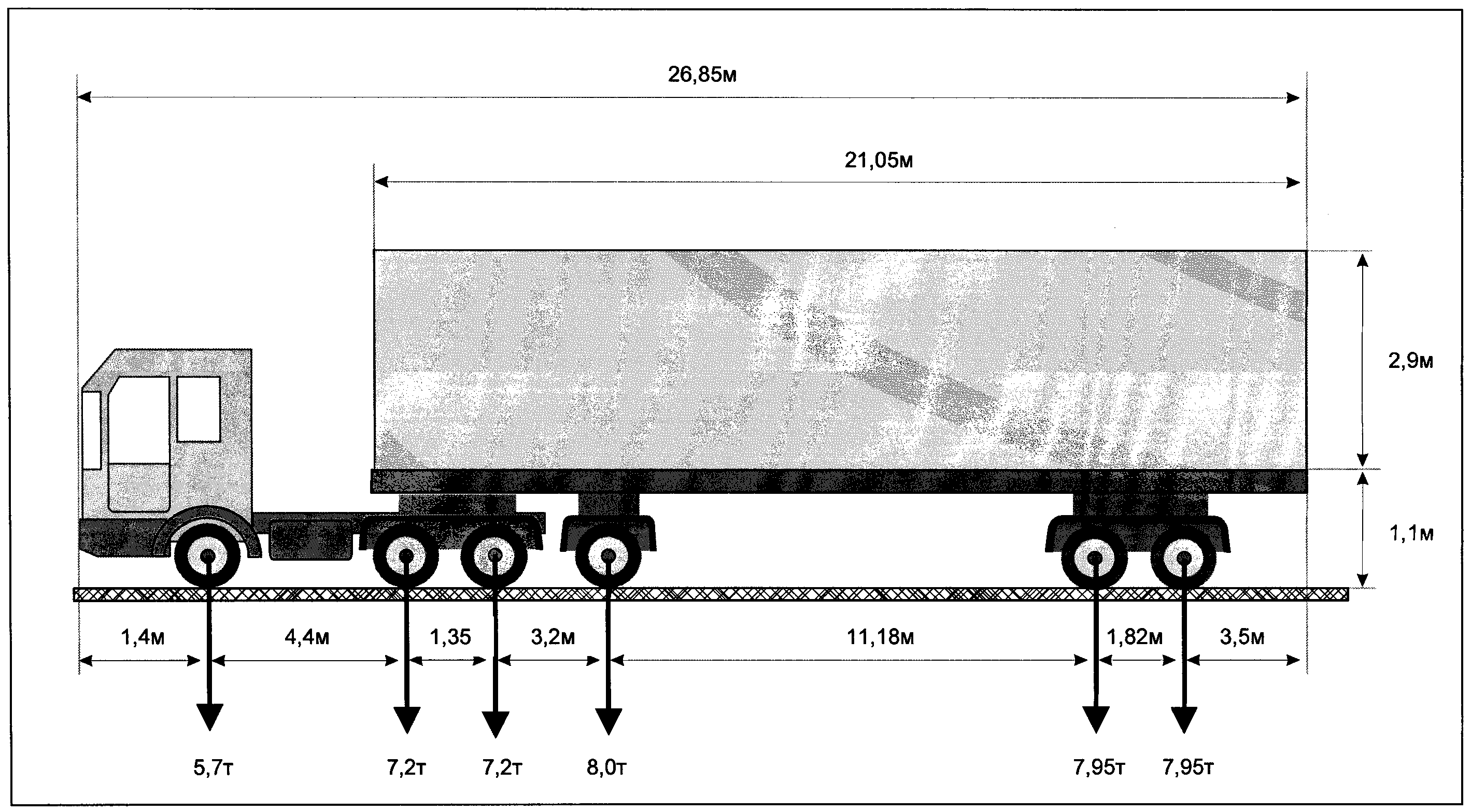     Вид сзади: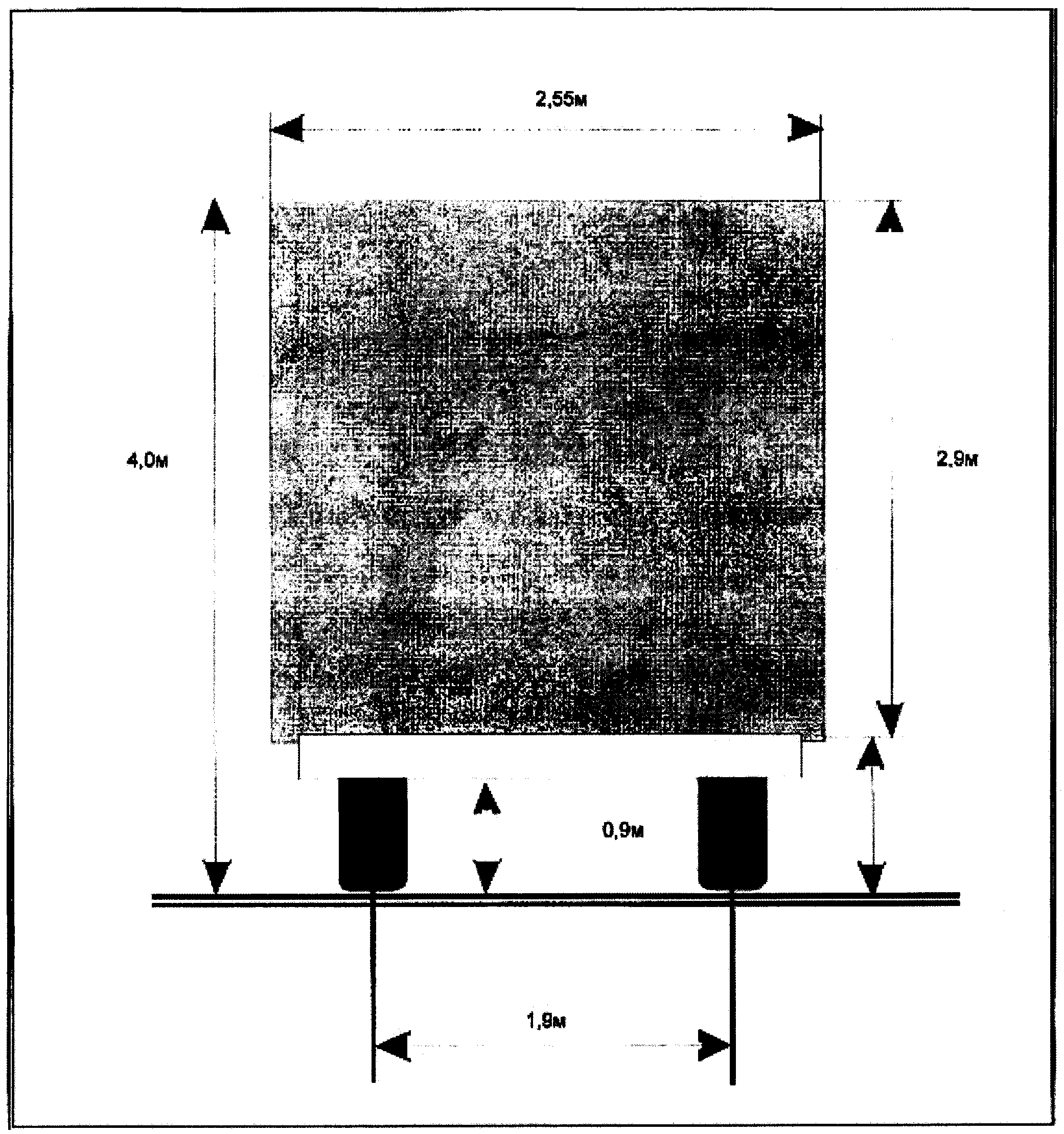 _____________________________________ ____________________________    (должность, Ф.И.О. заявителя)         (подпись заявителя)                                                         М.П. (при наличии)№ПараметрЗначение параметра/состояние1231.Наименование органа, предоставляющего услугуАдминистрация муниципального образования городской округ «Охинский»2.Номер услуги в федеральном реестреВременно отсутствует3.Полное наименование услугиВыдача специального разрешения на движение по автомобильным дорогам тяжеловесного и (или) крупногабаритного транспортного средства в случае, если маршрут, часть маршрута тяжеловесного и (или) крупногабаритного транспортного средства проходят по автомобильным дорогам местного значения городского округа и не проходят по автомобильным дорогам федерального, регионального или межмуниципального значения, участкам таких автомобильных дорог4.Краткое наименование услугиВыдача специального разрешения на движение по автомобильным дорогам тяжеловесного и (или) крупногабаритного транспортного средства в случае, если маршрут, часть маршрута тяжеловесного и (или) крупногабаритного транспортного средства проходят по автомобильным дорогам местного значения городского округа и не проходят по автомобильным дорогам федерального, регионального или межмуниципального значения, участкам таких автомобильных дорог 5.Административный регламент предоставления муниципальной услуги Административный регламент предоставления муниципальной услуги «Выдача специального разрешения на движение по автомобильным дорогам тяжеловесного и (или) крупногабаритного транспортного средства в случае, если маршрут, часть маршрута тяжеловесного и (или) крупногабаритного транспортного средства проходят по автомобильным дорогам местного значения городского округа и не проходят по автомобильным дорогам федерального, регионального или межмуниципального значения, участкам таких автомобильных дорог», утвержденный постановлением администрации муниципального образования городской округ «Охинский» от 16.03.2020 № 159.6. Перечень "подуслуг"Нет7.Способы оценки качества предоставления муниципальной услугирадиотелефонная связь (смс-опрос, телефонный опрос)терминальные устройства в МФЦрегиональный портал государственных услугинформационно-телекоммуникационная сеть "Интернет"№наименование "подуслуги"Срок предоставления в зависимости от условийСрок предоставления в зависимости от условийОснования отказа в приеме документовОснования для отказа в  предоставлении "подуслуги"Основания для приостановления предоставления "подуслуги"Срок приостановления предоставления "подуслуги"Плата за предоставление "подуслуги"Плата за предоставление "подуслуги"Плата за предоставление "подуслуги"№наименование "подуслуги"При подаче заявления по месту жительства (месту нахождения юр. лица)При подаче заявления не по месту жительства (месту обращения)Основания отказа в приеме документовОснования для отказа в  предоставлении "подуслуги"Основания для приостановления предоставления "подуслуги"Срок приостановления предоставления "подуслуги"Наличие платы (государственной пошлины)Реквизиты НПА, являющегося основанием для взимания платы (государственной пошлины)КБК для взимания платы (государственной пошлины), в т.ч. для МФЦСпособ обращения за получением "подуслуги"Способ получения результата "подуслуги"123456789101112131.Выдача специального разрешения на движение по автомобильным дорогам тяжеловесного и (или) крупногабаритного транспортного средства в случае, если маршрут, часть маршрута тяжеловесного и (или) крупногабаритного транспортного средства проходят по автомобильным дорогам местного значения городского округа и не проходят по автомобильным дорогам федерального, регионального или межмуниципального значения, участкам таких автомобильных дорогНе более 11 рабочих дней, если требуется согласование только владельцев автомобильных дорог;Не более 15 рабочих дней, если необходимо согласование маршрута транспортного средства с органами Управления министерства внутренних дел России по Сахалинской области.В случае если для осуществления движения тяжеловесных и (или) крупногабаритных транспортных средств требуется оценка технического состояния автомобильных дорог, их укрепление или принятие специальных мер по обустройству автомобильных дорог, их участков, а также пересекающих автомобильную дорогу сооружений и инженерных коммуникаций, срок выдачи специального разрешения увеличивается на срок проведения указанных мероприятий, но не более чем на 30 рабочих дней.Не более 11 рабочих дней, если требуется согласование только владельцев автомобильных дорог;Не более 15 рабочих дней, если необходимо согласование маршрута транспортного средства с органами Управления министерства внутренних дел России по Сахалинской области.В случае если для осуществления движения тяжеловесных и (или) крупногабаритных транспортных средств требуется оценка технического состояния автомобильных дорог, их укрепление или принятие специальных мер по обустройству автомобильных дорог, их участков, а также пересекающих автомобильную дорогу сооружений и инженерных коммуникаций, срок выдачи специального разрешения увеличивается на срок проведения указанных мероприятий, но не более чем на 30 рабочих дней.1. Не представление заявителем (представителем заявителя) при личном обращении документа, удостоверяющего личность, документа, подтверждающего полномочия представителя заявителя;2 Не соответствие документов, поступивших в электронном виде, требованиям, установленным в подразделе 2.14 административного регламента1. заявление подписано лицом, не имеющим полномочий на подписание данного заявления;2. заявление не содержит сведений, установленных пунктом 8 Порядка выдачи специального разрешения на движение по автомобильным дорогам тяжеловесного и (или) крупногабаритного транспортного средства, утвержденного приказом Минтранса России от 05.06.2019 № 167 (далее – Порядок);3. прилагаемые к заявлению документы не соответствуют требованиям пунктов 9, 10 Порядка (за исключением случаев, установленных подпунктами 4 и 5 пункта 9 Порядка).Необходимость проведения оценки технического состояния автомобильных дорог, их укрепление или принятие специальных мер по обустройству автомобильных дорог, их участков, а также пересекающих автомобильную дорогу сооружений и инженерных коммуникаций.Не более 30 рабочих днейГосударственная пошлина1 600 рублейподпункт 111 пункта 1 статьи 333.33 Налогового кодекса Российской Федерации от 05.08.2000 N 117-ФЗ108071730100001101. Личное обращение в орган, предоставляющий услугу.2. Личное обращение в МФЦ.3. РПГУ.4. Почтовое отправления в орган.1. В органе, предоставляющем услугу, на бумажном носителе.2. В МФЦ на бумажном носителе, полученном из органа, предоставляющего услугу либо на бумажном носителе, подтверждающем содержание электронного документа, являющегося результатом муниципальной услуги, поступившего из органа в электронном формате ( в соответствии с соглашением).3. Через личный кабинет на РПГУ. 4. Почтовым отправлением на адрес.1.Выдача специального разрешения на движение по автомобильным дорогам тяжеловесного и (или) крупногабаритного транспортного средства в случае, если маршрут, часть маршрута тяжеловесного и (или) крупногабаритного транспортного средства проходят по автомобильным дорогам местного значения городского округа и не проходят по автомобильным дорогам федерального, регионального или межмуниципального значения, участкам таких автомобильных дорогНе более 11 рабочих дней, если требуется согласование только владельцев автомобильных дорог;Не более 15 рабочих дней, если необходимо согласование маршрута транспортного средства с органами Управления министерства внутренних дел России по Сахалинской области.В случае если для осуществления движения тяжеловесных и (или) крупногабаритных транспортных средств требуется оценка технического состояния автомобильных дорог, их укрепление или принятие специальных мер по обустройству автомобильных дорог, их участков, а также пересекающих автомобильную дорогу сооружений и инженерных коммуникаций, срок выдачи специального разрешения увеличивается на срок проведения указанных мероприятий, но не более чем на 30 рабочих дней.Не более 11 рабочих дней, если требуется согласование только владельцев автомобильных дорог;Не более 15 рабочих дней, если необходимо согласование маршрута транспортного средства с органами Управления министерства внутренних дел России по Сахалинской области.В случае если для осуществления движения тяжеловесных и (или) крупногабаритных транспортных средств требуется оценка технического состояния автомобильных дорог, их укрепление или принятие специальных мер по обустройству автомобильных дорог, их участков, а также пересекающих автомобильную дорогу сооружений и инженерных коммуникаций, срок выдачи специального разрешения увеличивается на срок проведения указанных мероприятий, но не более чем на 30 рабочих дней.1. Не представление заявителем (представителем заявителя) при личном обращении документа, удостоверяющего личность, документа, подтверждающего полномочия представителя заявителя;2 Не соответствие документов, поступивших в электронном виде, требованиям, установленным в подразделе 2.14 административного регламента1. заявление подписано лицом, не имеющим полномочий на подписание данного заявления;2. заявление не содержит сведений, установленных пунктом 8 Порядка выдачи специального разрешения на движение по автомобильным дорогам тяжеловесного и (или) крупногабаритного транспортного средства, утвержденного приказом Минтранса России от 05.06.2019 № 167 (далее – Порядок);3. прилагаемые к заявлению документы не соответствуют требованиям пунктов 9, 10 Порядка (за исключением случаев, установленных подпунктами 4 и 5 пункта 9 Порядка).Необходимость проведения оценки технического состояния автомобильных дорог, их укрепление или принятие специальных мер по обустройству автомобильных дорог, их участков, а также пересекающих автомобильную дорогу сооружений и инженерных коммуникаций.Не более 30 рабочих днейИная плата - Плата в счет возмещения вреда, причиняемого тяжеловесным транспортным средствомотсутствует1. Личное обращение в орган, предоставляющий услугу.2. Личное обращение в МФЦ.3. РПГУ.4. Почтовое отправления в орган.1. В органе, предоставляющем услугу, на бумажном носителе.2. В МФЦ на бумажном носителе, полученном из органа, предоставляющего услугу либо на бумажном носителе, подтверждающем содержание электронного документа, являющегося результатом муниципальной услуги, поступившего из органа в электронном формате ( в соответствии с соглашением).3. Через личный кабинет на РПГУ. 4. Почтовым отправлением на адрес.1.Выдача специального разрешения на движение по автомобильным дорогам тяжеловесного и (или) крупногабаритного транспортного средства в случае, если маршрут, часть маршрута тяжеловесного и (или) крупногабаритного транспортного средства проходят по автомобильным дорогам местного значения городского округа и не проходят по автомобильным дорогам федерального, регионального или межмуниципального значения, участкам таких автомобильных дорогНе более 11 рабочих дней, если требуется согласование только владельцев автомобильных дорог;Не более 15 рабочих дней, если необходимо согласование маршрута транспортного средства с органами Управления министерства внутренних дел России по Сахалинской области.В случае если для осуществления движения тяжеловесных и (или) крупногабаритных транспортных средств требуется оценка технического состояния автомобильных дорог, их укрепление или принятие специальных мер по обустройству автомобильных дорог, их участков, а также пересекающих автомобильную дорогу сооружений и инженерных коммуникаций, срок выдачи специального разрешения увеличивается на срок проведения указанных мероприятий, но не более чем на 30 рабочих дней.Не более 11 рабочих дней, если требуется согласование только владельцев автомобильных дорог;Не более 15 рабочих дней, если необходимо согласование маршрута транспортного средства с органами Управления министерства внутренних дел России по Сахалинской области.В случае если для осуществления движения тяжеловесных и (или) крупногабаритных транспортных средств требуется оценка технического состояния автомобильных дорог, их укрепление или принятие специальных мер по обустройству автомобильных дорог, их участков, а также пересекающих автомобильную дорогу сооружений и инженерных коммуникаций, срок выдачи специального разрешения увеличивается на срок проведения указанных мероприятий, но не более чем на 30 рабочих дней.1. Не представление заявителем (представителем заявителя) при личном обращении документа, удостоверяющего личность, документа, подтверждающего полномочия представителя заявителя;2 Не соответствие документов, поступивших в электронном виде, требованиям, установленным в подразделе 2.14 административного регламента1. заявление подписано лицом, не имеющим полномочий на подписание данного заявления;2. заявление не содержит сведений, установленных пунктом 8 Порядка выдачи специального разрешения на движение по автомобильным дорогам тяжеловесного и (или) крупногабаритного транспортного средства, утвержденного приказом Минтранса России от 05.06.2019 № 167 (далее – Порядок);3. прилагаемые к заявлению документы не соответствуют требованиям пунктов 9, 10 Порядка (за исключением случаев, установленных подпунктами 4 и 5 пункта 9 Порядка).Необходимость проведения оценки технического состояния автомобильных дорог, их укрепление или принятие специальных мер по обустройству автомобильных дорог, их участков, а также пересекающих автомобильную дорогу сооружений и инженерных коммуникаций.Не более 30 рабочих днейИная плата – За оценку технического состояния автомобильных дорог, их укрепление или принятие специальных мер по обустройству автомобильных дорогПункт 14 статьи 31 Федерального закона от 08.11.2007 N 257-ФЗ "Об автомобильных дорогах и о дорожной деятельности в Российской Федерации и о внесении изменений в отдельные законодательные акты Российской Федерации".1. Личное обращение в орган, предоставляющий услугу.2. Личное обращение в МФЦ.3. РПГУ.4. Почтовое отправления в орган.1. В органе, предоставляющем услугу, на бумажном носителе.2. В МФЦ на бумажном носителе, полученном из органа, предоставляющего услугу либо на бумажном носителе, подтверждающем содержание электронного документа, являющегося результатом муниципальной услуги, поступившего из органа в электронном формате ( в соответствии с соглашением).3. Через личный кабинет на РПГУ. 4. Почтовым отправлением на адрес.№ п/пКатегории лиц, имеющих право на получение "подуслуги"Документ, подтверждающий полномочие заявителя соответствующей категории на получение "подуслуги"Установленные требования к документу, подтверждающему правомочие заявителя соответствующей категории получение "подуслуги"Наличие возможности подачи заявления на предоставление "подуслуги" представителями заявителяИсчерпывающий перечень лиц, имеющих право на подачу заявления от имени заявителяНаименование документа, подтверждающего право подачи заявления от имени заявителяУстановленные требования к документу, подтверждающему право подачи заявления от имени заявителя123456781.Владельцы транспортного средства, имеющие право на обращение за оказанием муниципальной услуги в соответствии с нормативными правовыми актами Российской Федерации, Сахалинской области, органов местного самоуправления1. Паспорт транспортного средства или свидетельство о регистрации транспортного средства;2. Паспорт самоходной машины1. Требования установлены Приказом Министерства внутренних дел Российской Федерации от 23.04.2019 № 267 «Об утверждении форм документов, идентифицирующих транспортное средство, и требований к ним»;2. Требования к документу установлены Положением о паспорте самоходной машины и других видов техники утвержденным Госстандартом РФ 26.06.1995 и Минсельхозпродом РФ 28.06.1995ИмеетсяПредставители заявителя, действующие в силу полномочий, основанных на оформленной в установленном законодательством Российской Федерации порядке доверенностиДоверенностьПри получении услуги представителем физического лица:1. Должна быть нотариально удостоверена (должна содержать передаваемое полномочие, наименование документа, указание на место его составления, дату составления, сведения о доверителе и доверенном лице (Ф.И.О. полностью, паспортные данные), подпись доверителя, срок на которой она выдана) или оформлена в простой письменной форме (должна содержать передаваемое полномочие, Ф.И.О. или наименование доверителя, которое выполняет поручение, подпись доверителя или должностного лица, подготовившего документ, дату составления документа, а также сведения, подтверждающие наличие права представлять заявителя на подачу заявления от имени заявителя, печать (при наличии).2. Должна быть действительна на срок обращения за предоставлением муниципальной услуги.3. Не должна содержать подчисток, приписок, зачеркнутых слов и других исправлений.4. Не должна иметь повреждений, наличие которых не позволяет однозначно истолковать их содержание.При получении услуги представителем юридического лица:1. Должна быть нотариально удостоверена (должна содержать передаваемое полномочие, наименование документа, указание на место его составления, дату составления, сведения о доверителе и доверенном лице (Ф.И.О. полностью, паспортные данные), подпись доверителя, срок на которой она выдана) или оформлена в простой письменной форме (заверена печатью (при наличии) заявителя и подписана руководителем заявителя или уполномоченным этим руководителем лицом).2. Должна содержать сведения, подтверждающие наличие права представителя заявителя на подачу заявления от имени заявителя.3. Должна быть действительна на срок обращения за предоставлением муниципальной услуги.4. Не должна содержать подчисток, приписок, зачеркнутых слов и других исправлений.5. Не должна иметь повреждений, наличие которых не позволяет однозначно истолковать их содержание.1.Владельцы транспортного средства, имеющие право на обращение за оказанием муниципальной услуги в соответствии с нормативными правовыми актами Российской Федерации, Сахалинской области, органов местного самоуправления1. Паспорт транспортного средства или свидетельство о регистрации транспортного средства;2. Паспорт самоходной машины1. Требования установлены Приказом Министерства внутренних дел Российской Федерации от 23.04.2019 № 267 «Об утверждении форм документов, идентифицирующих транспортное средство, и требований к ним»;2. Требования к документу установлены Положением о паспорте самоходной машины и других видов техники утвержденным Госстандартом РФ 26.06.1995 и Минсельхозпродом РФ 28.06.1995ИмеетсяПредставители заявителя, действующие в силу полномочий, основанных на указании федерального закона Свидетельство о рождении1. Свидетельство о рождении должно содержать следующие сведения: фамилия, имя, отчество, дата и место рождения ребенка; фамилия, имя, отчество, дата рождения, гражданство родителей (одного из родителей); дата составления и номер записи акта о рождении; место государственной регистрации рождения; дата и место выдачи свидетельства о рождении.2. Должно быть действительно на срок обращения за предоставлением муниципальной услуги.3. Не должно содержать подчисток, приписок, зачеркнутых слов и других исправлений.4. Не должно иметь повреждений, наличие которых не позволяет однозначно истолковать их содержание.1.Владельцы транспортного средства, имеющие право на обращение за оказанием муниципальной услуги в соответствии с нормативными правовыми актами Российской Федерации, Сахалинской области, органов местного самоуправления1. Паспорт транспортного средства или свидетельство о регистрации транспортного средства;2. Паспорт самоходной машины1. Требования установлены Приказом Министерства внутренних дел Российской Федерации от 23.04.2019 № 267 «Об утверждении форм документов, идентифицирующих транспортное средство, и требований к ним»;2. Требования к документу установлены Положением о паспорте самоходной машины и других видов техники утвержденным Госстандартом РФ 26.06.1995 и Минсельхозпродом РФ 28.06.1995ИмеетсяПредставители заявителя, действующие в силу полномочий, основанных на акте уполномоченного на то государственного органа или органа местного самоуправления;Акт уполномоченного на то государственного органа или органа местного самоуправления об установлении опеки (попечительства)1. Должен содержать следующие сведения: фамилия, имя, отчество, дата и место рождения ребенка; фамилия, имя, отчество, дата рождения, опекуна (попечителя); дата и номер решения, подпись должностного лица, печать органа, выдавшего документ.2. Должен быть действителен на срок обращения за предоставлением муниципальной услуги.3. Не должен содержать подчисток, приписок, зачеркнутых слов и других исправлений.4. Не должен иметь повреждений, наличие которых не позволяет однозначно истолковать их содержание.№ п/пКатегория документаНаименование документов, которые предоставляет заявитель для получения "подуслуги"Количество необходимых экземпляров документа с указанием подлинник/копияДокумент, предоставляемый по условиюУстановленные требования к документуФорма (шаблон) документаОбразец документа/заполнения документа123456781.ЗаявлениеЗаявление на получение специального разрешения на движение по автомобильным дорогам тяжеловесного и (или) крупногабаритного транспортного средства1 - подлинник НетТребования установлены в приложении к административному регламенту предоставления муниципальной услуги «Выдача специального разрешения на движение по автомобильным дорогам тяжеловесного и (или) крупногабаритного транспортного средства в случае, если маршрут, часть маршрута тяжеловесного и (или) крупногабаритного транспортного средства проходят по автомобильным дорогам местного значения городского округа и не проходят по автомобильным дорогам федерального, регионального или межмуниципального значения, участкам таких автомобильных дорог», утвержденному _______ (указывается реквизиты нормативного правового акта, утвердившего административный регламент предоставления услуги)Приложение 1Приложение 22. Документ, удостоверяющий личность заявителя или его представителяПаспорт гражданина РФ 1 экз. подлинник (для удостоверения личности и сверки данных в заявлении)При личном обращении соответственно заявителя или его представителя.Один из документов.1. Должен быть действительным на срок обращения за предоставлением муниципальной услуги.2. Не должен содержать подчисток, приписок, зачеркнутых слов и других исправлений.3. Не должен иметь повреждений, наличие которых не позволяет однозначно истолковать содержание.--2. Документ, удостоверяющий личность заявителя или его представителяВременное удостоверение личности гражданина РФ1 экз. подлинник (для удостоверения личности и сверки данных в заявлении)При личном обращении соответственно заявителя или его представителя.Один из документов.1. Должен быть действительным на срок обращения за предоставлением муниципальной услуги.2. Не должен содержать подчисток, приписок, зачеркнутых слов и других исправлений.3. Не должен иметь повреждений, наличие которых не позволяет однозначно истолковать содержание.--2. Документ, удостоверяющий личность заявителя или его представителяВоенный билет солдата, матроса, сержанта, старшины, прапорщика, мичмана и офицера запаса1 экз. подлинник (для удостоверения личности и сверки данных в заявлении)При личном обращении соответственно заявителя или его представителя.Один из документов.1. Должен быть действительным на срок обращения за предоставлением муниципальной услуги.2. Не должен содержать подчисток, приписок, зачеркнутых слов и других исправлений.3. Не должен иметь повреждений, наличие которых не позволяет однозначно истолковать содержание.--2. Документ, удостоверяющий личность заявителя или его представителяУдостоверение личности военнослужащего РФ, 1 экз. подлинник (для удостоверения личности и сверки данных в заявлении)При личном обращении соответственно заявителя или его представителя.Один из документов.1. Должен быть действительным на срок обращения за предоставлением муниципальной услуги.2. Не должен содержать подчисток, приписок, зачеркнутых слов и других исправлений.3. Не должен иметь повреждений, наличие которых не позволяет однозначно истолковать содержание.--2. Документ, удостоверяющий личность заявителя или его представителяПаспорт иностранного гражданина 1 экз. подлинник (для удостоверения личности и сверки данных в заявлении)При личном обращении соответственно заявителя или его представителя.Один из документов.1. Должен быть действительным на срок обращения за предоставлением муниципальной услуги.2. Не должен содержать подчисток, приписок, зачеркнутых слов и других исправлений.3. Не должен иметь повреждений, наличие которых не позволяет однозначно истолковать содержание.--2. Документ, удостоверяющий личность заявителя или его представителяВид на жительство 1 экз. подлинник (для удостоверения личности и сверки данных в заявлении)При личном обращении соответственно заявителя или его представителя.Один из документов.1. Должен быть действительным на срок обращения за предоставлением муниципальной услуги.2. Не должен содержать подчисток, приписок, зачеркнутых слов и других исправлений.3. Не должен иметь повреждений, наличие которых не позволяет однозначно истолковать содержание.--2. Документ, удостоверяющий личность заявителя или его представителяУдостоверение беженца 1 экз. подлинник (для удостоверения личности и сверки данных в заявлении)При личном обращении соответственно заявителя или его представителя.Один из документов.1. Должен быть действительным на срок обращения за предоставлением муниципальной услуги.2. Не должен содержать подчисток, приписок, зачеркнутых слов и других исправлений.3. Не должен иметь повреждений, наличие которых не позволяет однозначно истолковать содержание.--2. Документ, удостоверяющий личность заявителя или его представителяСвидетельство о рассмотрении ходатайства о признании беженцем на территории РФ по существу1 экз. подлинник (для удостоверения личности и сверки данных в заявлении)При личном обращении соответственно заявителя или его представителя.Один из документов.1. Должен быть действительным на срок обращения за предоставлением муниципальной услуги.2. Не должен содержать подчисток, приписок, зачеркнутых слов и других исправлений.3. Не должен иметь повреждений, наличие которых не позволяет однозначно истолковать содержание.--2. Документ, удостоверяющий личность заявителя или его представителяСвидетельство о предоставлении временного убежища на территории РФ1 экз. подлинник (для удостоверения личности и сверки данных в заявлении)При личном обращении соответственно заявителя или его представителя.Один из документов.1. Должен быть действительным на срок обращения за предоставлением муниципальной услуги.2. Не должен содержать подчисток, приписок, зачеркнутых слов и других исправлений.3. Не должен иметь повреждений, наличие которых не позволяет однозначно истолковать содержание.--2. Документ, удостоверяющий личность заявителя или его представителяУдостоверение вынужденного переселенца1 экз. подлинник (для удостоверения личности и сверки данных в заявлении)При личном обращении соответственно заявителя или его представителя.Один из документов.1. Должен быть действительным на срок обращения за предоставлением муниципальной услуги.2. Не должен содержать подчисток, приписок, зачеркнутых слов и других исправлений.3. Не должен иметь повреждений, наличие которых не позволяет однозначно истолковать содержание.--2. Документ, удостоверяющий личность заявителя или его представителяРазрешение на временное проживание1 экз. подлинник (для удостоверения личности и сверки данных в заявлении)При личном обращении соответственно заявителя или его представителя.Один из документов.1. Должен быть действительным на срок обращения за предоставлением муниципальной услуги.2. Не должен содержать подчисток, приписок, зачеркнутых слов и других исправлений.3. Не должен иметь повреждений, наличие которых не позволяет однозначно истолковать содержание.--2. Документ, удостоверяющий личность заявителя или его представителяДокумент, удостоверяющий личность на период рассмотрения заявления о признании гражданином РФ или о приеме в гражданство РФ1 экз. подлинник (для удостоверения личности и сверки данных в заявлении)При личном обращении соответственно заявителя или его представителя.Один из документов.1. Должен быть действительным на срок обращения за предоставлением муниципальной услуги.2. Не должен содержать подчисток, приписок, зачеркнутых слов и других исправлений.3. Не должен иметь повреждений, наличие которых не позволяет однозначно истолковать содержание.--3.Документ, подтверждающий полномочия представителя заявителяДоверенность1 экз. подлинник (для снятия копии) либо нотариально заверенная копияВ случае представления заявления представителем заявителя действующего в силу полномочий, основанных на оформленной в установленном законодательством Российской Федерации порядке доверенностиПри получении услуги представителем физического лица:1. Должна быть нотариально удостоверена (должна содержать передаваемое полномочие, наименование документа, указание на место его составления, дату составления, сведения о доверителе и доверенном лице (Ф.И.О. полностью, паспортные данные), подпись доверителя, срок на которой она выдана) или оформлена в простой письменной форме (должна содержать передаваемое полномочие, Ф.И.О. или наименование доверителя, которое выполняет поручение, подпись доверителя или должностного лица, подготовившего документ, дату составления документа, а также сведения, подтверждающие наличие права представлять заявителя на подачу заявления от имени заявителя, печать (при наличии).2. Должна быть действительна на срок обращения за предоставлением муниципальной услуги.3. Не должна содержать подчисток, приписок, зачеркнутых слов и других исправлений.4. Не должна иметь повреждений, наличие которых не позволяет однозначно истолковать их содержание.При получении услуги представителем юридического лица:1. Должна быть нотариально удостоверена (должна содержать передаваемое полномочие, наименование документа, указание на место его составления, дату составления, сведения о доверителе и доверенном лице (Ф.И.О. полностью, паспортные данные), подпись доверителя, срок на которой она выдана) или оформлена в простой письменной форме (заверена печатью (при наличии) заявителя и подписана руководителем заявителя или уполномоченным этим руководителем лицом).2. Должна содержать сведения, подтверждающие наличие права представителя заявителя на подачу заявления от имени заявителя.3. Должна быть действительна на срок обращения за предоставлением муниципальной услуги.4. Не должна содержать подчисток, приписок, зачеркнутых слов и других исправлений.5. Не должна иметь повреждений, наличие которых не позволяет однозначно истолковать их содержание.--3.Документ, подтверждающий полномочия представителя заявителяСвидетельство о рождении1 экз. подлинник (для снятия копии) либо нотариально заверенная копияВ случае представления заявления представители заявителя, действующего в силу полномочий, основанных на указании федерального закона1. Свидетельство о рождении должно содержать следующие сведения: фамилия, имя, отчество, дата и место рождения ребенка; фамилия, имя, отчество, дата рождения, гражданство родителей (одного из родителей); дата составления и номер записи акта о рождении; место государственной регистрации рождения; дата и место выдачи свидетельства о рождении.2. Должно быть действительно на срок обращения за предоставлением муниципальной услуги.3. Не должно содержать подчисток, приписок, зачеркнутых слов и других исправлений.4. Не должно иметь повреждений, наличие которых не позволяет однозначно истолковать их содержание.--3.Документ, подтверждающий полномочия представителя заявителяАкт уполномоченного на то государственного органа или органа местного самоуправления об установлении опеки (попечительства)1 экз. подлинник (для снятия копии) либо нотариально заверенная копияВ случае представления заявления представители заявителя, действующие в силу полномочий, основанных на акте уполномоченного на то государственного органа или органа местного самоуправления1. Должен содержать следующие сведения: фамилия, имя, отчество, дата и место рождения ребенка; фамилия, имя, отчество, дата рождения, опекуна (попечителя); дата и номер решения, подпись должностного лица, печать органа, выдавшего документ.2. Должен быть действителен на срок обращения за предоставлением муниципальной услуги.3. Не должен содержать подчисток, приписок, зачеркнутых слов и других исправлений.4. Не должен иметь повреждений, наличие которых не позволяет однозначно истолковать их содержание.--5.Документ транспортного средстваПаспорт транспортного средства1 экз., копия Нет (кроме повторной подачи заявления на выдачу специального разрешения на движение крупногабаритной сельскохозяйственной техники (комбайн, трактор) своим ходом в период с марта по сентябрь в пределах одного муниципального образования в случае если срок ранее выданного специального разрешения на движение данной крупногабаритной сельскохозяйственной техники (комбайн, трактор) не истек).Один из документов.Представляются копии заверенные подписью и печатью (при наличии) владельца транспортного средства или нотариально заверенные копии--5.Документ транспортного средстваСвидетельство о регистрации транспортного средства1 экз., копия Нет (кроме повторной подачи заявления на выдачу специального разрешения на движение крупногабаритной сельскохозяйственной техники (комбайн, трактор) своим ходом в период с марта по сентябрь в пределах одного муниципального образования в случае если срок ранее выданного специального разрешения на движение данной крупногабаритной сельскохозяйственной техники (комбайн, трактор) не истек).Один из документов.Представляются копии заверенные подписью и печатью (при наличии) владельца транспортного средства или нотариально заверенные копии--5.Документ транспортного средстваПаспорт самоходной машины1 экз., копия Нет (кроме повторной подачи заявления на выдачу специального разрешения на движение крупногабаритной сельскохозяйственной техники (комбайн, трактор) своим ходом в период с марта по сентябрь в пределах одного муниципального образования в случае если срок ранее выданного специального разрешения на движение данной крупногабаритной сельскохозяйственной техники (комбайн, трактор) не истек).Один из документов.Представляются копии заверенные подписью и печатью (при наличии) владельца транспортного средства или нотариально заверенные копии--6.Схема транспортного средства (автопоезда), с использованием которого планируется перевозка тяжеловесных и (или) крупногабаритных грузовСхема тяжеловесного и (или) крупногабаритного транспортного средства (автопоезда) с изображением размещения груза (при наличии груза)1 экз., подлинник (направляется в ОМСУ)Нет (кроме повторной подачи заявления на выдачу специального разрешения на движение крупногабаритной сельскохозяйственной техники (комбайн, трактор) своим ходом в период с марта по сентябрь в пределах одного муниципального образования в случае если срок ранее выданного специального разрешения на движение данной крупногабаритной сельскохозяйственной техники (комбайн, трактор) не истек)На схеме изображается транспортное средство, планируемое к участию в перевозке, его габариты с грузом (при наличии груза), количество осей и колес на нем, взаимное расположение осей и колес, распределение нагрузки по осям и в случае неравномерного распределения нагрузки по длине оси - распределение на отдельные колеса, а также при наличии груза - габариты груза, расположение груза на транспортном средстве, погрузочная высота, свес (при наличии) (изображается вид в профиль, сзади), способы, места крепления грузаЗаверяется подписью и печатью (при наличии) заявителяПриложение 4-7.Сведения о технических требованиях к перевозке заявленного груза в транспортном положенииСведения о технических требованиях к перевозке заявленного груза в транспортном положении1 экз. подлинник (для снятия копии) либо нотариально заверенная копия (направляется в ОМСУ)При перевозке груза (кроме повторной подачи заявления на выдачу специального разрешения на движение крупногабаритной сельскохозяйственной техники (комбайн, трактор) своим ходом в период с марта по сентябрь в пределах одного муниципального образования в случае если срок ранее выданного специального разрешения на движение данной крупногабаритной сельскохозяйственной техники (комбайн, трактор) не истек)Сведения изготовителя, производителя груза, эксплуатационные документы, содержащие информацию о весогабаритных параметрах груза--8.Документ, подтверждающий уплату государственной пошлины за выдачу специального разрешенияПлатежное поручение или квитанции1 экз. подлинник (для снятия копии) (направляется в ОМСУ)При отсутствии информации об уплате государственной пошлины, содержащейся в Государственной информационной системе о государственных и муниципальных платежах--9.Ранее выданное специальное разрешениеСпециальное разрешение на движение по автомобильным дорогам тяжеловесного и (или) крупногабаритного транспортного средства1 экз., копияПри повторной подаче заявления на движение крупногабаритной сельскохозяйственной техники (комбайн, трактор) своим ходом в период с марта по сентябрь в пределах одного муниципального образования при наличии действующего специального разрешения на данное транспортное средствоДолжно быть действительным на момент подачи заявления--10.Сведения о юридических лицах, содержащиеся в Едином государственном реестре юридических лицВыписка из ЕГРЮЛ1 экз., копияПо инициативе заявителяПредставляются копии заверенные подписью и печатью (при наличии) заявителя или нотариально заверенные копии--11.Сведения об индивидуальных предпринимателях, содержащиеся в Едином государственном реестре индивидуальных предпринимателейВыписка из ЕГРИП1 экз., копияПо инициативе заявителяПредставляются копии заверенные подписью и печатью (при наличии) заявителя или нотариально заверенные копии--Реквизиты актуальной технологической карты межведомственного взаимодействияНаименование запрашиваемого документа (сведения)Перечень и состав сведений, запрашиваемых в рамках межведомственного информационного взаимодействияНаименование органа (организации),  направляющего (ей) межведомственный запросНаименование органа (организации), в адрес которого (ой) направляется межведомственный запросSID электронного сервиса/наименование вида сведенийСрок осуществления межведомственного информационного взаимодействияФормы (шаблоны) межведомственного запроса и ответа на межведомственный запрос Образцы заполнения форм межведомственного запроса и ответа на межведомственный запрос 123456789-Сведения о юридических лицах, содержащиеся в Едином государственном реестре юридических лиц -Информация о государственной регистрации в качестве индивидуального предпринимателя или юридического лицаОМСУУправление Федеральной налоговой службы по Сахалинской областиSID0003525----Сведения об индивидуальных предпринимателях, содержащиеся в Едином государственном реестре индивидуальных предпринимателейИнформация о государственной регистрации в качестве индивидуального предпринимателя или юридического лицаОМСУУправление Федеральной налоговой службы по Сахалинской областиSID0003525----Сведения об уплате госпошлиныНачисления, факты оплаты и квитанцииОМСУКазначейство РоссииSID0003572---№Документ/документы, являющиеся результатом "подуслуги"Требования к документу/документам, являющимся результатом "подуслуги"Характеристика результата (положительный/отрицательный)Форма документа/документов, являющихся результатом "подуслуги"Образец документа/документов, являющихся результатом "подуслуги"Способ получения результатаСрок хранения невостребованных заявителем результатовСрок хранения невостребованных заявителем результатов№Документ/документы, являющиеся результатом "подуслуги"Требования к документу/документам, являющимся результатом "подуслуги"Характеристика результата (положительный/отрицательный)Форма документа/документов, являющихся результатом "подуслуги"Образец документа/документов, являющихся результатом "подуслуги"Способ получения результатав органев МФЦ1234567891.Специальное разрешение на движение по автомобильным дорогам тяжеловесного и (или) крупногабаритного транспортного средства в случае, если маршрут, часть маршрута тяжеловесного и (или) крупногабаритного транспортного средства проходят по автомобильным дорогам местного значения городского округа и не проходят по автомобильным дорогам федерального, регионального или межмуниципального значения, участкам таких автомобильных дорогСпециальное разрешение на движение по автомобильным дорогам тяжеловесного и (или) крупногабаритного транспортного средства в случае, если маршрут, часть маршрута тяжеловесного и (или) крупногабаритного транспортного средства проходят по автомобильным дорогам местного значения городского округа и не проходят по автомобильным дорогам федерального, регионального или межмуниципального значения, участкам таких автомобильных дорог содержит:1) на лицевой стороне:номер специального разрешения;вид перевозки (межрегиональная, местная);календарный год действия специального разрешения;количество разрешенных поездок;срок выполнения поездок;маршрут транспортного средства;сведения о транспортном средстве (автопоезде) (марка и модель транспортного средства (тягача, прицепа (полуприцепа));государственный регистрационный номер транспортного средства (тягача, прицепа (полуприцепа));наименование - для юридических лиц, фамилия, имя, отчество (при наличии) - для физических лиц;адрес и телефон владельца транспортного средства;характеристика груза (при наличии груза) (полное наименование, марка, модель, габариты, масса);параметры транспортного средства (автопоезда) - масса транспортного средства (автопоезда) без груза/с грузом, масса тягача, прицепа (полуприцепа), расстояние между осями, нагрузки на оси;габариты транспортного средства (автопоезда) - длина, ширина, высота;наименование уполномоченного органа (в соответствии с полномочиями, указанными в пункте 6 настоящего Порядка), выдавшего специальное разрешение;должность лица, подписавшего специальное разрешение, его фамилия, имя, отчество (при наличии);печать уполномоченного органа, выдавшего специальное разрешение;дата оформления специального разрешения;2) на оборотной стороне:вид сопровождения;особые условия движения;владельцы автомобильных дорог, сооружений, инженерных коммуникаций, подразделение Государственной инспекции безопасности дорожного движения Министерства внутренних дел Российской Федерации (далее - Госавтоинспекция) и другие организации, согласовавшие перевозку (наименование согласующих организаций, исходящий номер и дата согласования);подпись водителя транспортного средства об ознакомлении с основными положениями и требованиями специального разрешения, а также законодательства Российской Федерации в области дорожного движения;подпись владельца транспортного средства о соответствии требованиям законодательства Российской Федерации в области дорожного движения и параметрам, указанным в специальном разрешении;отметки владельца транспортного средства о поездке (поездках) транспортного средства (указание даты начала каждой поездки, заверенной подписью уполномоченного лица и печатью (при наличии) организации);отметки грузоотправителя об отгрузке груза при межрегиональных и местных перевозках (указание даты отгрузки, реквизитов грузоотправителя, заверенные подписью ответственного лица и печатью (при наличии) организации-грузоотправителя);особые отметки контролирующих органов.Специальное разрешение оформляется на русском языке машинописным текстом (наименования груза, марок и моделей транспортных средств, их государственных регистрационных номеров допускается оформлять буквами латинского алфавита).ПоложительныйПриложение 31. В органе, предоставляющем услугу, на бумажном носителе.2. В МФЦ на бумажном носителе, полученном из органа либо на бумажном носителе, подтверждающем содержание электронного документа, являющегося результатом муниципальной услуги, поступившего из органа  в электронном формате (в соответствии с соглашением).3. Через личный кабинет на РПГУ.4. Почтовым отправлением на адрес.1 год1 месяц2.Решение об отказе в оформлении специального разрешения на движение по автомобильным дорогам тяжеловесного и (или) крупногабаритного транспортного средства в случае, если маршрут, часть маршрута тяжеловесного и (или) крупногабаритного транспортного средства проходят по автомобильным дорогам местного значения городского округа и не проходят по автомобильным дорогам федерального, регионального или межмуниципального значения, участкам таких автомобильных дорогРешение об отказе в оформлении специального разрешения на движение по автомобильным дорогам тяжеловесного и (или) крупногабаритного транспортного средства в случае, если маршрут, часть маршрута тяжеловесного и (или) крупногабаритного транспортного средства проходят по автомобильным дорогам местного значения городского округа и не проходят по автомобильным дорогам федерального, регионального или межмуниципального значения, участкам таких автомобильных дорог содержит:дату, номер, описание оснований отказа, подпись должностного лицаОтрицательный1. В органе, предоставляющем услугу, на бумажном носителе.2. В МФЦ на бумажном носителе, полученном из органа либо на бумажном носителе, подтверждающем содержание электронного документа, являющегося результатом муниципальной услуги, поступившего из органа  в электронном формате (в соответствии с соглашением).3. Через личный кабинет на РПГУ.4. Почтовым отправлением на адрес.1 год1 месяц№Наименование процедуры (процесса)Особенности исполнения процедуры (процесса)Сроки исполнения процедуры (процесса)Исполнитель процедуры (процесса)Ресурсы, необходимые для выполнения процедуры (процесса)Формы документов, необходимых для выполнения процедуры (процесса)12345671.1А. Прием заявления о предоставлении муниципальной услуги и прилагаемых к нему документов (при личном обращении в ОМСУ)1.1А. Прием заявления о предоставлении муниципальной услуги и прилагаемых к нему документов (при личном обращении в ОМСУ)1.1А. Прием заявления о предоставлении муниципальной услуги и прилагаемых к нему документов (при личном обращении в ОМСУ)1.1А. Прием заявления о предоставлении муниципальной услуги и прилагаемых к нему документов (при личном обращении в ОМСУ)1.1А. Прием заявления о предоставлении муниципальной услуги и прилагаемых к нему документов (при личном обращении в ОМСУ)1.1А. Прием заявления о предоставлении муниципальной услуги и прилагаемых к нему документов (при личном обращении в ОМСУ)1.1А. Прием заявления о предоставлении муниципальной услуги и прилагаемых к нему документов (при личном обращении в ОМСУ)1.1А.1Проверка наличия документа, удостоверяющего личность заявителя (представителя заявителя)1. Специалист проверяет наличие у заявителя (представителя заявителя) документа, удостоверяющего личность. В случае отсутствия наличие у заявителя (представителя заявителя) документа, удостоверяющего личность, либо отказа предъявить такой документ, отказывает в приеме с разъяснением причин.В случае, если заявитель (представитель заявителя) настаивает на приеме документов, предлагает написать письменное обращение (жалобу) и завершает прием2. При наличии у заявителя (представителя заявителя) документа, удостоверяющего личность, специалист устанавливает факт принадлежности документа предъявителю путем сверки внешности обратившегося лица с фотографией в документе.В случае, если документ, удостоверяющий личность, не принадлежит предъявителю, отказывает в приеме с разъяснением причин.В случае, если заявитель (представитель заявителя) настаивает на приеме документов, предлагает написать письменное обращение (жалобу) и завершает прием.3. Специалист проверяет документ, удостоверяющий личность заявителя (представителя заявителя) на соответствие установленным требованиям.В случае установления факта несоответствия документа, удостоверяющего личность, установленным требованиям отказывает в приеме с разъяснением причин.В случае, если заявитель (представитель заявителя) настаивает на приеме документов, предлагает написать письменное обращение (жалобу).4. При обращении представителя заявителя специалист проверяет документ, удостоверяющий полномочия представителя заявителя.В случае установления факта несоответствия документа, удостоверяющего личность, установленным требованиям отказывает в приеме с разъяснением причин.В случае, если заявитель (представитель заявителя) настаивает на приеме документов, предлагает написать письменное обращение (жалобу).При отсутствии фактов несоответствия документа, удостоверяющего личность заявителя (представителя заявителя), документа, удостоверяющего полномочия представителя заявителя, установленным требованиям специалист переходит к следующему действию.5 минутСпециалист _________ (указывается наименование структурного подразделения ОМСУ либо организации, участвующей в предоставлении муниципальной услуги)Нет-1.1А.2Оформление и проверка представленного заявления и документов1. Выдает заявителю (представителю заявителя) бланк заявления для заполнения и при необходимости оказывает консультационную помощь при его заполнении.2. После заполнения заявления заявителем (представителем заявителя) либо в случае обращения заявителя (представителя заявителя) с заявлением, оформленным самостоятельно, специалист проверяет его на соответствие установленным требованиям, а также на соответствие внесенных в него данных представленным документам.3. Проверяет наличие необходимых документов.4. При выявлении несоответствий в заявлении либо отсутствия необходимых документов предлагает заявителю (представителю заявителя) устранить выявленные недостатки с разъяснением причин.В случае согласия заявителя (представителя заявителя) устранить выявленные недостатки возвращает документы и прекращает прием.В случае, если замечаний (недостатки) в ходе проверки заявления и документов (при наличии) не выявлены, либо заявитель (представитель заявителя) настаивает на приеме документов, специалист переходит к следующему действию. 30 минутСпециалист _________ (указывается наименование структурного подразделения ОМСУ либо организации, участвующей в предоставлении муниципальной услуги)Технологическое обеспечение:Принтер (МФУ)КомпьютерДокументационное обеспечение:Заявление -1.1А.3Изготовление копий документов, представленных заявителем (представителем заявителя) или сверка копий таких документов с их оригиналами (при наличии)1. В случае представления заявителем (представителем заявителя) оригиналов документов, подлежащих формированию в дело в копии, специалист изготавливает их копии и заверяет копии путем проставления надписи «Копия верна», ФИО специалиста и даты заверения.2. В случае представления заявителем (представителем заявителя) копий документов, не заверенных нотариально, специалист проверяет соответствие копий оригиналам и заверяет копии путем проставления надписи «Копия верна», ФИО специалиста и даты заверения. 5 минутСпециалист _________ (указывается наименование структурного подразделения ОМСУ либо организации, участвующей в предоставлении муниципальной услуги)Технологическое обеспечение:ПринтерСканер (МФУ)Штамп для заверенияШариковая ручка-1.1А.4Регистрация запросаСпециалист присваивает регистрационный номер, указывает дату регистрации3 минутыСпециалист _________ (указывается наименование структурного подразделения ОМСУ либо организации, участвующей в предоставлении муниципальной услуги)Технологическое обеспечение:Компьютер-1.1А.5Выдача заявителю (его представителю) расписки в получении документов с указанием их перечня и даты получения1. Специалист формирует 2 экземпляра расписки в получении документов с указанием их перечня и даты получения:один экземпляр с подписью заявителя приобщает к заявлениювторой экземпляр выдает заявителю (представителю заявителя)10 минутСпециалист _________ (указывается наименование структурного подразделения ОМСУ либо организации, участвующей в предоставлении муниципальной услуги)Технологическое обеспечение:Принтер (МФУ)КомпьютерШариковая ручка -1.1Б. Прием заявления о предоставлении муниципальной услуги и прилагаемых к нему документов (при обращении в МФЦ (в случае отсутствия электронного документооборота с ОМСУ)1.1Б. Прием заявления о предоставлении муниципальной услуги и прилагаемых к нему документов (при обращении в МФЦ (в случае отсутствия электронного документооборота с ОМСУ)1.1Б. Прием заявления о предоставлении муниципальной услуги и прилагаемых к нему документов (при обращении в МФЦ (в случае отсутствия электронного документооборота с ОМСУ)1.1Б. Прием заявления о предоставлении муниципальной услуги и прилагаемых к нему документов (при обращении в МФЦ (в случае отсутствия электронного документооборота с ОМСУ)1.1Б. Прием заявления о предоставлении муниципальной услуги и прилагаемых к нему документов (при обращении в МФЦ (в случае отсутствия электронного документооборота с ОМСУ)1.1Б. Прием заявления о предоставлении муниципальной услуги и прилагаемых к нему документов (при обращении в МФЦ (в случае отсутствия электронного документооборота с ОМСУ)1.1Б. Прием заявления о предоставлении муниципальной услуги и прилагаемых к нему документов (при обращении в МФЦ (в случае отсутствия электронного документооборота с ОМСУ)1.1Б.1Проверка наличия документа, удостоверяющего личность заявителя (представителя заявителя)1. Специалист проверяет наличие у заявителя (представителя заявителя) документа, удостоверяющего личность. В случае отсутствия наличие у заявителя (представителя заявителя) документа, удостоверяющего личность, либо отказа предъявить такой документ, отказывает в приеме с разъяснением причин.В случае, если заявитель (представитель заявителя) настаивает на приеме документов, предлагает написать письменное обращение (жалобу) и завершает прием.2. При наличии у заявителя (представителя заявителя) документа, удостоверяющего личность, специалист устанавливает факт принадлежности документа предъявителю путем сверки внешности обратившегося лица с фотографией в документе.В случае, если документ, удостоверяющий личность, не принадлежит предъявителю, отказывает в приеме с разъяснением причин.В случае, если заявитель (представитель заявителя) настаивает на приеме документов, предлагает написать письменное обращение (жалобу) и завершает прием.3. Специалист проверяет документ, удостоверяющий личность заявителя (представителя заявителя) на соответствие установленным требованиям.В случае установления факта несоответствия документа, удостоверяющего личность, установленным требованиям отказывает в приеме с разъяснением причин.В случае, если заявитель (представитель заявителя) настаивает на приеме документов, предлагает написать письменное обращение (жалобу).4. При обращении представителя заявителя специалист проверяет документ, удостоверяющий полномочия представителя заявителя.В случае установления факта несоответствия документа, удостоверяющего личность, установленным требованиям отказывает в приеме с разъяснением причин.В случае, если заявитель (представитель заявителя) настаивает на приеме документов, предлагает написать письменное обращение (жалобу).При отсутствии фактов несоответствия документа, удостоверяющего личность, установленным требованиям специалист переходит к следующему действию.5 минутСпециалист МФЦНет-1.1Б.2Оформление и проверка представленного заявления и документов1. Специалист вносит данные заявителя (представителя заявителя) в АИС МФЦ.2. В случае обращения заявителя (представителя заявителя) за двумя и более услугами, получение которых возможно в рамках комплексного запроса, специалист информирует о возможности оформления комплексного запроса. 3. По выбору заявителя (представителя заявителя) формирует посредством АИС МФЦ и выдает заявителю (представителю заявителя) бланк заявления (комплексного запроса) для заполнения и при необходимости оказывает консультационную помощь при его заполнении.4. После заполнения заявления (комплексного запроса) заявителем (представителем заявителя) либо в случае обращения заявителя (представителя заявителя) с заявлением, оформленным самостоятельно, специалист проверяет его на соответствие установленным требованиям, а также на соответствие внесенных в него данных представленным документам.5. Проверяет наличие необходимых документов.6. При выявлении несоответствий в заявлении либо отсутствия необходимых документов предлагает заявителю (представителю заявителя) устранить выявленные недостатки с разъяснением причин.В случае согласия заявителя (представителя заявителя) устранить выявленные недостатки возвращает документы и прекращает прием.В случае, если замечаний (недостатки) в ходе проверки заявления и документов (при наличии) не выявлены либо заявитель (представитель заявителя) настаивает на приеме документов, специалист переходит к следующему действию. 30 минутСпециалист МФЦТехнологическое обеспечение:Принтер (МФУ)КомпьютерАИС МФЦДокументационное обеспечение:Заявление Приложение 1Приложение  21.1Б.3Изготовление копий документов, представленных заявителем (представителем заявителя) или сверка копий таких документов с их оригиналами (при наличии)1. В случае представления заявителем (представителем заявителя) оригиналов документов, подлежащих формированию в дело в копии, специалист изготавливает их копии и заверяет копии путем проставления надписи «Копия верна», ФИО специалиста и даты заверения.2. В случае представления заявителем (представителем заявителя) копий документов, не заверенных нотариально, специалист проверяет соответствие копий оригиналам и заверяет копии путем проставления надписи «Копия верна», ФИО специалиста и даты заверения. 5 минутСпециалист МФЦТехнологическое обеспечение:ПринтерСканер (МФУ)Штамп для заверенияШариковая ручка-1.1Б.4Регистрация запроса1. Регистрация запроса в АИС МФЦ осуществляется путем присвоения ему номера и даты в автоматическом режиме1 минутаСпециалист МФЦТехнологическое обеспечение:КомпьютерАИС МФЦ-1.1Б.5Выдача заявителю (его представителю) расписки в получении документов с указанием их перечня и даты получения (комплексного запроса)1. Специалист формирует 2 экземпляра расписки в получении документов с указанием их перечня и даты получения посредством АИС МФЦ:один экземпляр с подписью заявителя приобщает к заявлениювторой экземпляр выдает заявителю (представителю заявителя).При обращении заявителя (представителя заявителя) с комплексным запросом вместо расписки выдается второй экземпляр комплексного запроса.5 минутСпециалист МФЦТехнологическое обеспечение:Принтер (МФУ)КомпьютерАИС МФЦШариковая ручка-1.1Б.6Формирование заявления (при обращении заявителя (представителя заявителя) с комплексным запросом 1. На основании сведений, указанных заявителем (представителем заявителя) в комплексном запросе, формирует и подписывает заявление на муниципальную услугу, изготавливает и заверяет копию комплексного запроса15 минутСпециалист МФЦТехнологическое обеспечение:Принтер (МФУ)КомпьютерАИС МФЦШариковая ручка -1.1Б.7Направление документов в ОМСУ1. Специалист осуществляет подготовку 2 экземпляров реестра направляемых документов.2. Специалист осуществляет доставку документов в ОМСУ.1 рабочий деньСпециалист МФЦТехнологическое обеспечение:КомпьютерАИС МФЦ -1.1В. Прием заявления о предоставлении муниципальной услуги и прилагаемых к нему документов (при обращении в МФЦ (в случае электронного документооборота с ОМСУ)1.1В. Прием заявления о предоставлении муниципальной услуги и прилагаемых к нему документов (при обращении в МФЦ (в случае электронного документооборота с ОМСУ)1.1В. Прием заявления о предоставлении муниципальной услуги и прилагаемых к нему документов (при обращении в МФЦ (в случае электронного документооборота с ОМСУ)1.1В. Прием заявления о предоставлении муниципальной услуги и прилагаемых к нему документов (при обращении в МФЦ (в случае электронного документооборота с ОМСУ)1.1В. Прием заявления о предоставлении муниципальной услуги и прилагаемых к нему документов (при обращении в МФЦ (в случае электронного документооборота с ОМСУ)1.1В. Прием заявления о предоставлении муниципальной услуги и прилагаемых к нему документов (при обращении в МФЦ (в случае электронного документооборота с ОМСУ)1.1В. Прием заявления о предоставлении муниципальной услуги и прилагаемых к нему документов (при обращении в МФЦ (в случае электронного документооборота с ОМСУ)1.1В.1Проверка наличия документа, удостоверяющего личность заявителя (представителя заявителя)1. Специалист проверяет наличие у заявителя (представителя заявителя) документа, удостоверяющего личность. В случае отсутствия наличие у заявителя (представителя заявителя) документа, удостоверяющего личность, либо отказа предъявить такой документ, отказывает в приеме с разъяснением причин.В случае, если заявитель (представитель заявителя) настаивает на приеме документов, предлагает написать письменное обращение (жалобу) и завершает прием.2. При наличии у заявителя (представителя заявителя) документа, удостоверяющего личность, специалист устанавливает факт принадлежности документа предъявителю путем сверки внешности обратившегося лица с фотографией в документе.В случае, если документ, удостоверяющий личность, не принадлежит предъявителю, отказывает в приеме с разъяснением причин.В случае, если заявитель (представитель заявителя) настаивает на приеме документов, предлагает написать письменное обращение (жалобу) и завершает прием.3. Специалист проверяет документ, удостоверяющий личность заявителя (представителя заявителя) на соответствие установленным требованиям.В случае установления факта несоответствия документа, удостоверяющего личность, установленным требованиям отказывает в приеме с разъяснением причин.В случае, если заявитель (представитель заявителя) настаивает на приеме документов, предлагает написать письменное обращение (жалобу).4. При обращении представителя заявителя специалист проверяет документ, удостоверяющий полномочия представителя заявителя.В случае установления факта несоответствия документа, удостоверяющего личность, установленным требованиям отказывает в приеме с разъяснением причин.В случае, если заявитель (представитель заявителя) настаивает на приеме документов, предлагает написать письменное обращение (жалобу).При отсутствии фактов несоответствия документа, удостоверяющего личность, установленным требованиям специалист переходит к следующему действию.5 минутСпециалист МФЦНет-1.1В.2Оформление и проверка представленного заявления и документов1. Специалист вносит данные заявителя (представителя заявителя) в АИС МФЦ.  2. В случае обращения заявителя (представителя заявителя) за двумя и более услугами, получение которых возможно в рамках комплексного запроса, специалист информирует о возможности оформления комплексного запроса. 3.  По выбору заявителя (представителя заявителя) формирует посредством АИС МФЦ и выдает заявителю (представителю заявителя) бланк заявления (комплексного запроса) для заполнения и при необходимости оказывает консультационную помощь при его заполнении.4. После заполнения заявления (комплексного запроса) заявителем (представителем заявителя) либо в случае обращения заявителя (представителя заявителя) с заявлением, оформленным самостоятельно, специалист проверяет его на соответствие установленным требованиям, а также на соответствие внесенных в него данных представленным документам.5. Проверяет наличие необходимых документов.6. При выявлении несоответствий в заявлении либо отсутствия необходимых документов предлагает заявителю (представителю заявителя) устранить выявленные недостатки с разъяснением причин.В случае согласия заявителя (представителя заявителя) устранить выявленные недостатки возвращает документы и прекращает прием.В случае, если замечаний (недостатки) в ходе проверки заявления и документов (при наличии) не выявлены либо заявитель (представитель заявителя) настаивает на приеме документов, специалист переходит к следующему действию. 30 минутСпециалист МФЦТехнологическое обеспечение:Принтер (МФУ)КомпьютерАИС МФЦДокументационное обеспечение:Заявление Приложение 1Приложение  21.1В.3Изготовление электронных образов заявления (комплексного запроса) и документов, представленных заявителем (представителем заявителя) 1. Специалист осуществляет изготовление электронных образов заявления (комплексного запроса) и оригиналов (нотариально заверенных копий) документов, представленных заявителем (представителем заявителя) и их внесение в АИС МФЦ.2. Возвращает оригиналы заявления (комплексного запроса) и документов заявителю (представителю заявителя)15 минутСпециалист МФЦТехнологическое обеспечение:Сканер (МФУ)АИС МФЦ-1.1В.4Регистрация запроса1. Регистрация запроса в АИС МФЦ осуществляется путем присвоения ему номера и даты в автоматическом режиме1 минутаСпециалист МФЦТехнологическое обеспечение:КомпьютерАИС МФЦ-1.1В.5Выдача заявителю (его представителю) расписки в получении документов с указанием их перечня и даты получения1. Специалист формирует 2 экземпляра расписки в получении документов с указанием их перечня и даты получения посредством АИС МФЦ:один экземпляр с подписью заявителя приобщает к заявлениювторой экземпляр выдает заявителю (представителю заявителя)При обращении заявителя (представителя заявителя) с комплексным запросом расписка не выдается, второй экземпляр комплексного запроса хранится в МФЦ в течение установленного срока.5 минутСпециалист МФЦТехнологическое обеспечение:Принтер (МФУ)КомпьютерАИС МФЦШариковая ручка-1.1В.6Формирование заявления (при обращении заявителя (представителя заявителя) с комплексным запросом 1. На основании сведений, указанных заявителем (представителем заявителя) в комплексном запросе, формирует и подписывает заявление на муниципальную услугу, изготавливает электронный образ заявления и вносит его в АИС МФЦ15 минутСпециалист МФЦТехнологическое обеспечение:Принтер (МФУ)КомпьютерАИС МФЦШариковая ручка-1.1В.7Направление электронных образов документов в ОМСУ1. Специалист осуществляет направление электронных образов документов в ОМСУ посредством СМЭВ5 минутСпециалист МФЦТехнологическое обеспечение:КомпьютерАИС МФЦ,Интернет -1.1Г. Прием заявления о предоставлении муниципальной услуги и прилагаемых к нему документов (при обращении в ОМСУ в электронном формате)1.1Г. Прием заявления о предоставлении муниципальной услуги и прилагаемых к нему документов (при обращении в ОМСУ в электронном формате)1.1Г. Прием заявления о предоставлении муниципальной услуги и прилагаемых к нему документов (при обращении в ОМСУ в электронном формате)1.1Г. Прием заявления о предоставлении муниципальной услуги и прилагаемых к нему документов (при обращении в ОМСУ в электронном формате)1.1Г. Прием заявления о предоставлении муниципальной услуги и прилагаемых к нему документов (при обращении в ОМСУ в электронном формате)1.1Г. Прием заявления о предоставлении муниципальной услуги и прилагаемых к нему документов (при обращении в ОМСУ в электронном формате)1.1Г. Прием заявления о предоставлении муниципальной услуги и прилагаемых к нему документов (при обращении в ОМСУ в электронном формате)1.1Г.1Проверка соответствия электронных заявления и документов установленным  требованиям1. Специалист проверяет соответствие электронных заявления и документов (при наличии) установленным  требованиям. В случае выявления оснований для отказа в приеме документов, необходимых для предоставления муниципальной услуги, передает их должностному лицу, ответственному за рассмотрение заявления о предоставлении муниципальной услуги и прилагаемых к нему документов, подготовку результата, для подготовки решения об отказе в приеме.При отсутствии оснований для отказа в приеме документов специалист переходит к следующему действию.30 минутСпециалист _________ (указывается наименование структурного подразделения ОМСУ либо организации, участвующей в предоставлении муниципальной услуги)Нет-1.1Г.2Регистрация запросаРегистрация запроса осуществляется путем присвоения ему номера и даты в автоматическом режиме при его направлении через РПГУ-Специалист _________ (указывается наименование структурного подразделения ОМСУ либо организации, участвующей в предоставлении муниципальной услуги)Технологическое обеспечение:Компьютер-1.1Г.3Направление заявителю (его представителю) сообщения о получении документов с указанием регистрационного номера заявления, даты получения заявления и документов, а также перечня наименований файлов1. Специалист подготавливает и направляет заявителю (представителю заявителя) сообщение о получении заявления и документов с указанием входящего регистрационного номера заявления, даты получения заявления и документов, а также перечня наименований файлов, представленных в форме электронных документов, с указанием их объема, по указанному в заявлении адресу электронной почты или в личный кабинет заявителя (представителя заявителя) 15 минутСпециалист _________ (указывается наименование структурного подразделения ОМСУ либо организации, участвующей в предоставлении муниципальной услуги)Технологическое обеспечение:Принтер (МФУ)Компьютер,Интернет-1.1Д. Прием заявления о предоставлении муниципальной услуги и прилагаемых к нему документов (при поступлении заявления и документов в ОМСУ почтовым отправлением, факсимильной связью)1.1Д. Прием заявления о предоставлении муниципальной услуги и прилагаемых к нему документов (при поступлении заявления и документов в ОМСУ почтовым отправлением, факсимильной связью)1.1Д. Прием заявления о предоставлении муниципальной услуги и прилагаемых к нему документов (при поступлении заявления и документов в ОМСУ почтовым отправлением, факсимильной связью)1.1Д. Прием заявления о предоставлении муниципальной услуги и прилагаемых к нему документов (при поступлении заявления и документов в ОМСУ почтовым отправлением, факсимильной связью)1.1Д. Прием заявления о предоставлении муниципальной услуги и прилагаемых к нему документов (при поступлении заявления и документов в ОМСУ почтовым отправлением, факсимильной связью)1.1Д. Прием заявления о предоставлении муниципальной услуги и прилагаемых к нему документов (при поступлении заявления и документов в ОМСУ почтовым отправлением, факсимильной связью)1.1Д. Прием заявления о предоставлении муниципальной услуги и прилагаемых к нему документов (при поступлении заявления и документов в ОМСУ почтовым отправлением, факсимильной связью)1.1Д.1Проверка соответствия поступивших заявления и документов установленным  требованиям1. Специалист проверяет соответствие заявления и документов (при наличии) установленным требованиям.В случае выявления оснований для отказа в приеме документов, необходимых для предоставления муниципальной услуги, передает их должностному лицу, ответственному за рассмотрение заявления о предоставлении муниципальной услуги и прилагаемых к нему документов, подготовку результата, для подготовки решения об отказе в приеме.При отсутствии оснований для отказа в приеме документов специалист переходит к следующему действию.30 минутСпециалист _________ (указывается наименование структурного подразделения ОМСУ либо организации, участвующей в предоставлении муниципальной услуги)Нет-1.1Д.2Регистрация запросаСпециалист присваивает регистрационный номер, указывает дату регистрации3 минутыСпециалист _________ (указывается наименование структурного подразделения ОМСУ либо организации, участвующей в предоставлении муниципальной услуги)Технологическое обеспечение:Компьютер-1.1Д.3Направление заявителю (его представителю) расписки в получении документов с указанием их перечня и даты получения1. Специалист формирует 2 экземпляра расписки в получении документов с указанием их перечня и даты получения:один экземпляр приобщает к заявлению;второй экземпляр направляет заявителю на адрес, указанный в заявлении10 минутСпециалист _________ (указывается наименование структурного подразделения ОМСУ либо организации, участвующей в предоставлении муниципальной услуги)Технологическое обеспечение:Принтер (МФУ)Компьютер -1.2.А Формирование и направление межведомственных запросов в органы (организации), в распоряжении которых находятся документы и сведения, необходимые для предоставления муниципальной услуги1.2.А Формирование и направление межведомственных запросов в органы (организации), в распоряжении которых находятся документы и сведения, необходимые для предоставления муниципальной услуги1.2.А Формирование и направление межведомственных запросов в органы (организации), в распоряжении которых находятся документы и сведения, необходимые для предоставления муниципальной услуги1.2.А Формирование и направление межведомственных запросов в органы (организации), в распоряжении которых находятся документы и сведения, необходимые для предоставления муниципальной услуги1.2.А Формирование и направление межведомственных запросов в органы (организации), в распоряжении которых находятся документы и сведения, необходимые для предоставления муниципальной услуги1.2.А Формирование и направление межведомственных запросов в органы (организации), в распоряжении которых находятся документы и сведения, необходимые для предоставления муниципальной услуги1.2.А Формирование и направление межведомственных запросов в органы (организации), в распоряжении которых находятся документы и сведения, необходимые для предоставления муниципальной услуги1.2.А.1Формирование и направление межведомственных запросов в органы (организации)1. В случае осуществления межведомственного информационного взаимодействия с органами (организациями) в электронной форме специалист на основании сведений, указанных в заявлении, и представленных документах формирует и направляет межведомственные запросы посредством СМЭВ.В случае невозможности межведомственного информационного взаимодействия с органами (организациями) в электронной форме специалист на основании сведений, указанных в заявлении, и представленных документах формирует и направляет межведомственные запросы на бумажном носителе20 минутСпециалист ОМСУТехнологическое обеспечение:Принтер (МФУ)Компьютер Интернет-1.3.А Согласование маршрута транспортного средства с владельцами автомобильных дорог, по дорогам которых проходит маршрут, часть маршрута транспортного средства, осуществляющего перевозку заявленного груза1.3.А Согласование маршрута транспортного средства с владельцами автомобильных дорог, по дорогам которых проходит маршрут, часть маршрута транспортного средства, осуществляющего перевозку заявленного груза1.3.А Согласование маршрута транспортного средства с владельцами автомобильных дорог, по дорогам которых проходит маршрут, часть маршрута транспортного средства, осуществляющего перевозку заявленного груза1.3.А Согласование маршрута транспортного средства с владельцами автомобильных дорог, по дорогам которых проходит маршрут, часть маршрута транспортного средства, осуществляющего перевозку заявленного груза1.3.А Согласование маршрута транспортного средства с владельцами автомобильных дорог, по дорогам которых проходит маршрут, часть маршрута транспортного средства, осуществляющего перевозку заявленного груза1.3.А Согласование маршрута транспортного средства с владельцами автомобильных дорог, по дорогам которых проходит маршрут, часть маршрута транспортного средства, осуществляющего перевозку заявленного груза1.3.А Согласование маршрута транспортного средства с владельцами автомобильных дорог, по дорогам которых проходит маршрут, часть маршрута транспортного средства, осуществляющего перевозку заявленного груза1.3.А.1Согласование маршрута транспортного средства с владельцами автомобильных дорог, по дорогам которых проходит маршрут, часть маршрута транспортного средства, осуществляющего перевозку заявленного грузаСпециалист устанавливает наличие (отсутствие) автомобильных дорог (их участков) по пути следования заявленного маршрута транспортного средства, право на оперативное управление которыми не закреплено за __________ (указывается ОМСУ либо организация, участвующая в предоставлении муниципальной услуги);2) при наличии автомобильных дорог (их участков) по пути следования заявленного маршрута транспортного средства, право на оперативное управление которыми не закреплено за __________ (указывается ОМСУ либо организация, участвующая в предоставлении муниципальной услуги):- определяет владельцев автомобильных дорог по пути следования заявленного маршрута;- направляет в адрес владельцев автомобильных дорог, по дорогам которых проходит данный маршрут, часть маршрута, запрос на согласование маршрута транспортного средства, осуществляющего перевозки тяжеловесных и (или) крупногабаритных грузов.4 рабочих дняСпециалист _________ (указывается наименование структурного подразделения ОМСУ либо организации, участвующей в предоставлении муниципальной услуги)Технологическое обеспечение:Принтер (МФУ)Компьютер-1.3.А.2Направление заявителю (его представителю) уведомления о приостановлении предоставления услуги(при необходимости)Специалист передает документы должностному лицу, ответственному за рассмотрение заявления о предоставлении муниципальной услуги и прилагаемых к нему документов для подготовки уведомления о приостановлении предоставления услуги в случае, если было установлено, что по маршруту, предложенному заявителем, для осуществления перевозки тяжеловесного и (или) крупногабаритного груза требуется составление специального проекта, проведение обследования автомобильных дорог, их укрепление или принятие специальных мер по обустройству автомобильных дорог.1 рабочий деньСпециалист _________ (указывается наименование структурного подразделения ОМСУ либо организации, участвующей в предоставлении муниципальной услуги)Технологическое обеспечение:Принтер (МФУ)Компьютер-1.4.А Согласование маршрута тяжеловесного и (или) крупногабаритного транспортного средства, для движения которого требуется оценка технического состояния автомобильных дорог, их укрепление или принятие специальных мер по обустройству автомобильных дорог, их участков, а также пересекающих автомобильную дорогу сооружений и инженерных коммуникаций.1.4.А Согласование маршрута тяжеловесного и (или) крупногабаритного транспортного средства, для движения которого требуется оценка технического состояния автомобильных дорог, их укрепление или принятие специальных мер по обустройству автомобильных дорог, их участков, а также пересекающих автомобильную дорогу сооружений и инженерных коммуникаций.1.4.А Согласование маршрута тяжеловесного и (или) крупногабаритного транспортного средства, для движения которого требуется оценка технического состояния автомобильных дорог, их укрепление или принятие специальных мер по обустройству автомобильных дорог, их участков, а также пересекающих автомобильную дорогу сооружений и инженерных коммуникаций.1.4.А Согласование маршрута тяжеловесного и (или) крупногабаритного транспортного средства, для движения которого требуется оценка технического состояния автомобильных дорог, их укрепление или принятие специальных мер по обустройству автомобильных дорог, их участков, а также пересекающих автомобильную дорогу сооружений и инженерных коммуникаций.1.4.А Согласование маршрута тяжеловесного и (или) крупногабаритного транспортного средства, для движения которого требуется оценка технического состояния автомобильных дорог, их укрепление или принятие специальных мер по обустройству автомобильных дорог, их участков, а также пересекающих автомобильную дорогу сооружений и инженерных коммуникаций.1.4.А Согласование маршрута тяжеловесного и (или) крупногабаритного транспортного средства, для движения которого требуется оценка технического состояния автомобильных дорог, их укрепление или принятие специальных мер по обустройству автомобильных дорог, их участков, а также пересекающих автомобильную дорогу сооружений и инженерных коммуникаций.1.4.А Согласование маршрута тяжеловесного и (или) крупногабаритного транспортного средства, для движения которого требуется оценка технического состояния автомобильных дорог, их укрепление или принятие специальных мер по обустройству автомобильных дорог, их участков, а также пересекающих автомобильную дорогу сооружений и инженерных коммуникаций.1.4.А.1Проведение процедур, связанных с оценкой технического состояния автомобильных дорог, их укреплением или принятием специальных мер по обустройству автомобильных дорог, их участков, а также пересекающих автомобильную дорогу сооружений и инженерных коммуникацийСпециалист, ответственный за согласование:1) в случае получения отказа заявителя на проведение требуемых работ, связанных с оценкой технического состояния автомобильных дорог, их укреплением или принятием специальных мер по обустройству автомобильных дорог, их участков, а также пересекающих автомобильную дорогу сооружений и инженерных коммуникаций, либо истечение установленного срока для предоставления согласия, передает документы должностному лицу, ответственному за рассмотрение заявления о предоставлении муниципальной услуги и прилагаемых к нему документов, подготовку результата.1 рабочий день1.4.А.1Проведение процедур, связанных с оценкой технического состояния автомобильных дорог, их укреплением или принятием специальных мер по обустройству автомобильных дорог, их участков, а также пересекающих автомобильную дорогу сооружений и инженерных коммуникаций2) при получении согласия от заявителя на принятие специальных мер по обустройству пересекающих автомобильную дорогу сооружений и инженерных коммуникаций направляет такое согласие владельцу пересекающих автомобильную дорогу сооружений и инженерных коммуникаций;3) обеспечивает получение сведений о принятии специальных мер по обустройству пересекающих автомобильную дорогу сооружений и инженерных коммуникаций, проведении оценки технического состояния автомобильных дорог;4) передает заявление и документы должностному лицу, ответственному за рассмотрение заявления о предоставлении муниципальной услуги и прилагаемых к нему документов, подготовку результата.30 рабочих дней1.5.А Рассмотрение заявления о предоставлении муниципальной услуги и прилагаемых к нему документов, подготовка результата предоставления муниципальной услуги1.5.А Рассмотрение заявления о предоставлении муниципальной услуги и прилагаемых к нему документов, подготовка результата предоставления муниципальной услуги1.5.А Рассмотрение заявления о предоставлении муниципальной услуги и прилагаемых к нему документов, подготовка результата предоставления муниципальной услуги1.5.А Рассмотрение заявления о предоставлении муниципальной услуги и прилагаемых к нему документов, подготовка результата предоставления муниципальной услуги1.5.А Рассмотрение заявления о предоставлении муниципальной услуги и прилагаемых к нему документов, подготовка результата предоставления муниципальной услуги1.5.А Рассмотрение заявления о предоставлении муниципальной услуги и прилагаемых к нему документов, подготовка результата предоставления муниципальной услуги1.5.А Рассмотрение заявления о предоставлении муниципальной услуги и прилагаемых к нему документов, подготовка результата предоставления муниципальной услуги1.5.А.1Подготовка проекта решения1. Специалист подготавливает проект:- об отказе в приеме;- специального разрешения на движение по автомобильным дорогам тяжеловесного и (или) крупногабаритного транспортного средства в случае, если маршрут, часть маршрута тяжеловесного и (или) крупногабаритного транспортного средства проходят по автомобильным дорогам местного значения городского округа и не проходят по автомобильным дорогам федерального, регионального или межмуниципального значения, участкам таких автомобильных дорог;- решения об отказе в оформлении специального разрешения на движение по автомобильным дорогам тяжеловесного и (или) крупногабаритного транспортного средства в случае, если маршрут, часть маршрута тяжеловесного и (или) крупногабаритного транспортного средства проходят по автомобильным дорогам местного значения городского округа и не проходят по автомобильным дорогам федерального, регионального или межмуниципального значения, участкам таких автомобильных дорог с указанием причин4 рабочих днейСпециалист _________ (указывается наименование структурного подразделения ОМСУ либо организации, участвующей в предоставлении муниципальной услуги)Технологическое обеспечение:Принтер (МФУ)КомпьютерПриложение 3Приложение 41.5.А.2Принятие решения1. Должностное лицо проверяет данные, указанные в проекте. 2. При отсутствии замечаний принимает решение путем подписания проекта 3. При наличии замечаний к проекту возвращает его специалисту для повторного осуществления действий, связанных с подготовкой проекта5 минутДолжностное лицо ОМСУ--1.6.А Согласование маршрута транспортного средства с УМВД по Сахалинской области1.6.А Согласование маршрута транспортного средства с УМВД по Сахалинской области1.6.А Согласование маршрута транспортного средства с УМВД по Сахалинской области1.6.А Согласование маршрута транспортного средства с УМВД по Сахалинской области1.6.А Согласование маршрута транспортного средства с УМВД по Сахалинской области1.6.А Согласование маршрута транспортного средства с УМВД по Сахалинской области1.6.А Согласование маршрута транспортного средства с УМВД по Сахалинской области1.6.А.1Направление оформленного специального разрешения1 Специалист- направляет оформленное специальное разрешение с приложением копий документов, представленных заявителем, копий согласований маршрута транспортного средства и проекта организации дорожного движения и (или) специального проектам (при необходимости) на согласование в УМВД по Сахалинской области- осуществляет контроль поступления в установленные сроки специального разрешения с отметками УМВД по Сахалинской области;-  передает заявление и документы должностному лицу, ответственному за рассмотрение заявления о предоставлении муниципальной услуги и прилагаемых к нему документов, подготовку результата5 рабочих днейСпециалист _________ (указывается наименование структурного подразделения ОМСУ либо организации, участвующей в предоставлении муниципальной услуги)Технологическое обеспечение:Принтер (МФУ)Компьютер-1.7.А Направление (выдача) результата предоставления муниципальной услуги (при личном обращении в ОМСУ либо поступлении документов почтовым отправлением)1.7.А Направление (выдача) результата предоставления муниципальной услуги (при личном обращении в ОМСУ либо поступлении документов почтовым отправлением)1.7.А Направление (выдача) результата предоставления муниципальной услуги (при личном обращении в ОМСУ либо поступлении документов почтовым отправлением)1.7.А Направление (выдача) результата предоставления муниципальной услуги (при личном обращении в ОМСУ либо поступлении документов почтовым отправлением)1.7.А Направление (выдача) результата предоставления муниципальной услуги (при личном обращении в ОМСУ либо поступлении документов почтовым отправлением)1.7.А Направление (выдача) результата предоставления муниципальной услуги (при личном обращении в ОМСУ либо поступлении документов почтовым отправлением)1.7.А Направление (выдача) результата предоставления муниципальной услуги (при личном обращении в ОМСУ либо поступлении документов почтовым отправлением)1.7.А.1Уведомление заявителя (представителя заявителя) о готовности решения1 Специалист уведомляет заявителя (представителя заявителя) по телефону о возможности получения решения10 минутСпециалист _________ (указывается наименование структурного подразделения ОМСУ либо организации, участвующей в предоставлении муниципальной услуги)Технологическое обеспечение:Принтер (МФУ)КомпьютерТелефон -1.7.А.2Направление (выдача) решения1. Специалист осуществляет выдачу решения при личном обращении заявителя (представителя заявителя) в ОМСУ10 минутСпециалист _________ (указывается наименование структурного подразделения ОМСУ либо организации, участвующей в предоставлении муниципальной услуги)Технологическое обеспечение:Компьютер -1.7.Б Направление (выдача) результата предоставления муниципальной услуги (в МФЦ на бумажном носителе, полученном из ОМСУ, в случае отсутствия электронного документооборота с ОМСУ)1.7.Б Направление (выдача) результата предоставления муниципальной услуги (в МФЦ на бумажном носителе, полученном из ОМСУ, в случае отсутствия электронного документооборота с ОМСУ)1.7.Б Направление (выдача) результата предоставления муниципальной услуги (в МФЦ на бумажном носителе, полученном из ОМСУ, в случае отсутствия электронного документооборота с ОМСУ)1.7.Б Направление (выдача) результата предоставления муниципальной услуги (в МФЦ на бумажном носителе, полученном из ОМСУ, в случае отсутствия электронного документооборота с ОМСУ)1.7.Б Направление (выдача) результата предоставления муниципальной услуги (в МФЦ на бумажном носителе, полученном из ОМСУ, в случае отсутствия электронного документооборота с ОМСУ)1.7.Б Направление (выдача) результата предоставления муниципальной услуги (в МФЦ на бумажном носителе, полученном из ОМСУ, в случае отсутствия электронного документооборота с ОМСУ)1.7.Б Направление (выдача) результата предоставления муниципальной услуги (в МФЦ на бумажном носителе, полученном из ОМСУ, в случае отсутствия электронного документооборота с ОМСУ)1.7.Б.1 Подготовка реестра передачи документов в МФЦ1.  Специалист осуществляет подготовку 2 экземпляров реестра направляемых документов.10 минутСпециалист _________ (указывается наименование структурного подразделения ОМСУ либо организации, участвующей в предоставлении муниципальной услуги)Технологическое обеспечение:Принтер (МФУ)Компьютер -1.7.Б.2Получение документов1. Специалист осуществляет сверку документов с реестром, доставку документов в МФЦ.1 рабочий деньСпециалист МФЦ--1.7.Б.3Уведомление заявителя (представителя заявителя) о готовности решения1. Специалист вносит сведения о поступлении решения в АИС МФЦ.2. Уведомляет заявителя (представителя заявителя) о готовности решения способом, указанным заявителем (представителем заявителя) при подаче запроса.1 рабочий деньСпециалист МФЦТехнологическое обеспечение:АИС МФЦКомпьютерТелефон-1.7.Б.4Выдача решения1. Специалист при личном обращении заявителя (представителя заявителя) в МФЦ осуществляет выдачу решения.2. Сведения о получении решения вносятся в АИС МФЦ.10 минутСпециалист МФЦТехнологическое обеспечение:КомпьютерАИС МФЦ1.7.В Направление (выдача) результата предоставления муниципальной услуги (в МФЦ на бумажном носителе, подтверждающем содержание электронного документа, поступившего из ОМСУ в электронном формате, в случае наличия электронного документооборота с ОМСУ )1.7.В Направление (выдача) результата предоставления муниципальной услуги (в МФЦ на бумажном носителе, подтверждающем содержание электронного документа, поступившего из ОМСУ в электронном формате, в случае наличия электронного документооборота с ОМСУ )1.7.В Направление (выдача) результата предоставления муниципальной услуги (в МФЦ на бумажном носителе, подтверждающем содержание электронного документа, поступившего из ОМСУ в электронном формате, в случае наличия электронного документооборота с ОМСУ )1.7.В Направление (выдача) результата предоставления муниципальной услуги (в МФЦ на бумажном носителе, подтверждающем содержание электронного документа, поступившего из ОМСУ в электронном формате, в случае наличия электронного документооборота с ОМСУ )1.7.В Направление (выдача) результата предоставления муниципальной услуги (в МФЦ на бумажном носителе, подтверждающем содержание электронного документа, поступившего из ОМСУ в электронном формате, в случае наличия электронного документооборота с ОМСУ )1.7.В Направление (выдача) результата предоставления муниципальной услуги (в МФЦ на бумажном носителе, подтверждающем содержание электронного документа, поступившего из ОМСУ в электронном формате, в случае наличия электронного документооборота с ОМСУ )1.7.В Направление (выдача) результата предоставления муниципальной услуги (в МФЦ на бумажном носителе, подтверждающем содержание электронного документа, поступившего из ОМСУ в электронном формате, в случае наличия электронного документооборота с ОМСУ )1.7.В.1 Направление электронного документа в МФЦ1.  Специалист осуществляет направление электронного документа в МФЦ посредством СМЭВ10 минутСпециалист _________ (указывается наименование структурного подразделения ОМСУ либо организации, участвующей в предоставлении муниципальной услуги)Технологическое обеспечение:КомпьютерИнтернет-1.7.В.2Получение документов1. Специалист осуществляет проверку электронного документа, поступившего из ОМСУ, установленным требованиям.2. На основании сведений, содержащихся в электронном документе, осуществляет подготовку и заверение документа на бумажном носителе, подтверждающем содержание электронного документа1 рабочий деньСпециалист МФЦТехнологическое обеспечение:Принтер (МФУ)АИС МФЦКомпьютерИнтернет-1.7.В.3Уведомление заявителя (представителя заявителя) о готовности решения1. Специалист вносит сведения о поступлении решения в АИС МФЦ.2. Уведомляет заявителя (представителя заявителя) о готовности решения способом, указанным заявителем (представителем заявителя) при подаче запроса.1 рабочий деньСпециалист МФЦТехнологическое обеспечение:АИС МФЦКомпьютерТелефон-1.7.В.4Выдача решения1. Специалист при личном обращении заявителя (представителя заявителя) в МФЦ осуществляет выдачу решения.2. Сведения о получении решения вносятся в АИС МФЦ.10 минутСпециалист МФЦТехнологическое обеспечение:КомпьютерАИС МФЦ1.7.Г Направление (выдача) результата предоставления муниципальной услуги (документов (при обращении в ОМСУ в электронном формате))1.7.Г Направление (выдача) результата предоставления муниципальной услуги (документов (при обращении в ОМСУ в электронном формате))1.7.Г Направление (выдача) результата предоставления муниципальной услуги (документов (при обращении в ОМСУ в электронном формате))1.7.Г Направление (выдача) результата предоставления муниципальной услуги (документов (при обращении в ОМСУ в электронном формате))1.7.Г Направление (выдача) результата предоставления муниципальной услуги (документов (при обращении в ОМСУ в электронном формате))1.7.Г Направление (выдача) результата предоставления муниципальной услуги (документов (при обращении в ОМСУ в электронном формате))1.7.Г Направление (выдача) результата предоставления муниципальной услуги (документов (при обращении в ОМСУ в электронном формате))1.7.Г.1Направление (выдача) решения1. Специалист направляет через личный кабинет заявителя уведомление о принятии решения с приложением электронной копии решения.10 минутСпециалист _________ (указывается наименование структурного подразделения ОМСУ либо организации, участвующей в предоставлении муниципальной услуги)Технологическое обеспечение:Компьютер -Способ получения заявителем информации о сроках и порядке предоставления "подуслуги"Способ записи на прием в орган, МФЦ для подачи запроса о предоставлении "подуслуги"Способ формирования запроса о предоставлении "подуслуги"Способ приема и регистрации органом, предоставляющим услугу, запроса и иных документов, необходимых для предоставления услугиСпособ оплаты заявителем государственной пошлины или иной платы, взимаемой за предоставление "подуслуги"Способ получения сведений о ходе выполнения запроса о предоставлении "подуслуги"Способ подачи жалобы на нарушение порядка предоставления "подуслуги" и досудебного обжалования (внесудебного) обжалования решений и действий (бездействия) органа в процессе получения "подуслуги"1234561. Официальный сайт органа2. РПГУ1. Запись на прием в орган:- официальный сайт органа;- РПГУ.2. Запись на прием в МФЦ:- официальный сайт МФЦ;- РПГУ.Через экранную форму на РПГУ Не требуется предоставление заявителем документов на бумажном носителеРПГУЛичный кабинет заявителя на РПГУ1. Официальный сайт органа2. РПГУ3. Портал федеральной государственной информационной системы, обеспечивающей процесс досудебного (внесудебного) обжалования решений и действий (бездействия)Реквизиты заявителя(наименование, адрес (местонахождение) - для юридических лиц, фамилия, имя, отчество (при наличии), адрес места жительства - для физических лиц и индивидуальных предпринимателейИсх. от _______ N _______________поступило в ____________________(наименование уполномоченного органа)дата ___________ N _____________Наименование - для юридических лиц; фамилия, имя, отчество (при наличии), данные документа, удостоверяющего личность - для физических лиц и индивидуальных предпринимателей, адрес, телефон и адрес электронной почты (при наличии) владельца транспортного средстваНаименование - для юридических лиц; фамилия, имя, отчество (при наличии), данные документа, удостоверяющего личность - для физических лиц и индивидуальных предпринимателей, адрес, телефон и адрес электронной почты (при наличии) владельца транспортного средстваНаименование - для юридических лиц; фамилия, имя, отчество (при наличии), данные документа, удостоверяющего личность - для физических лиц и индивидуальных предпринимателей, адрес, телефон и адрес электронной почты (при наличии) владельца транспортного средстваНаименование - для юридических лиц; фамилия, имя, отчество (при наличии), данные документа, удостоверяющего личность - для физических лиц и индивидуальных предпринимателей, адрес, телефон и адрес электронной почты (при наличии) владельца транспортного средстваНаименование - для юридических лиц; фамилия, имя, отчество (при наличии), данные документа, удостоверяющего личность - для физических лиц и индивидуальных предпринимателей, адрес, телефон и адрес электронной почты (при наличии) владельца транспортного средстваНаименование - для юридических лиц; фамилия, имя, отчество (при наличии), данные документа, удостоверяющего личность - для физических лиц и индивидуальных предпринимателей, адрес, телефон и адрес электронной почты (при наличии) владельца транспортного средстваНаименование - для юридических лиц; фамилия, имя, отчество (при наличии), данные документа, удостоверяющего личность - для физических лиц и индивидуальных предпринимателей, адрес, телефон и адрес электронной почты (при наличии) владельца транспортного средстваНаименование - для юридических лиц; фамилия, имя, отчество (при наличии), данные документа, удостоверяющего личность - для физических лиц и индивидуальных предпринимателей, адрес, телефон и адрес электронной почты (при наличии) владельца транспортного средстваНаименование - для юридических лиц; фамилия, имя, отчество (при наличии), данные документа, удостоверяющего личность - для физических лиц и индивидуальных предпринимателей, адрес, телефон и адрес электронной почты (при наличии) владельца транспортного средстваНаименование - для юридических лиц; фамилия, имя, отчество (при наличии), данные документа, удостоверяющего личность - для физических лиц и индивидуальных предпринимателей, адрес, телефон и адрес электронной почты (при наличии) владельца транспортного средстваНаименование - для юридических лиц; фамилия, имя, отчество (при наличии), данные документа, удостоверяющего личность - для физических лиц и индивидуальных предпринимателей, адрес, телефон и адрес электронной почты (при наличии) владельца транспортного средстваИНН, ОГРН/ОГРНИП владельца транспортного средстваИНН, ОГРН/ОГРНИП владельца транспортного средстваИНН, ОГРН/ОГРНИП владельца транспортного средстваИНН, ОГРН/ОГРНИП владельца транспортного средстваМаршрут движенияМаршрут движенияМаршрут движенияМаршрут движенияМаршрут движенияМаршрут движенияМаршрут движенияМаршрут движенияМаршрут движенияМаршрут движенияМаршрут движенияВид перевозки (межрегиональная, местная)Вид перевозки (межрегиональная, местная)Вид перевозки (межрегиональная, местная)Вид перевозки (межрегиональная, местная)Вид перевозки (межрегиональная, местная)Вид перевозки (межрегиональная, местная)Вид перевозки (межрегиональная, местная)Вид перевозки (межрегиональная, местная)На срокНа срокНа срокНа срокспоНа количество поездокНа количество поездокНа количество поездокНа количество поездокХарактеристика груза (при наличии груза):Характеристика груза (при наличии груза):Характеристика груза (при наличии груза):Характеристика груза (при наличии груза):ДелимыйДелимыйдададанетнетНаименование <*>Наименование <*>Наименование <*>Наименование <*>Наименование <*>Наименование <*>Габариты (м)Габариты (м)Габариты (м)Масса (т)Масса (т)Длина свеса (м) (при наличии)Длина свеса (м) (при наличии)Длина свеса (м) (при наличии)Длина свеса (м) (при наличии)Длина свеса (м) (при наличии)Длина свеса (м) (при наличии)Транспортное средство (автопоезд) (марка и модель транспортного средства (тягача, прицепа (полуприцепа), государственный регистрационный номер транспортного средства (тягача, прицепа (полуприцепа)Транспортное средство (автопоезд) (марка и модель транспортного средства (тягача, прицепа (полуприцепа), государственный регистрационный номер транспортного средства (тягача, прицепа (полуприцепа)Транспортное средство (автопоезд) (марка и модель транспортного средства (тягача, прицепа (полуприцепа), государственный регистрационный номер транспортного средства (тягача, прицепа (полуприцепа)Транспортное средство (автопоезд) (марка и модель транспортного средства (тягача, прицепа (полуприцепа), государственный регистрационный номер транспортного средства (тягача, прицепа (полуприцепа)Транспортное средство (автопоезд) (марка и модель транспортного средства (тягача, прицепа (полуприцепа), государственный регистрационный номер транспортного средства (тягача, прицепа (полуприцепа)Транспортное средство (автопоезд) (марка и модель транспортного средства (тягача, прицепа (полуприцепа), государственный регистрационный номер транспортного средства (тягача, прицепа (полуприцепа)Транспортное средство (автопоезд) (марка и модель транспортного средства (тягача, прицепа (полуприцепа), государственный регистрационный номер транспортного средства (тягача, прицепа (полуприцепа)Транспортное средство (автопоезд) (марка и модель транспортного средства (тягача, прицепа (полуприцепа), государственный регистрационный номер транспортного средства (тягача, прицепа (полуприцепа)Транспортное средство (автопоезд) (марка и модель транспортного средства (тягача, прицепа (полуприцепа), государственный регистрационный номер транспортного средства (тягача, прицепа (полуприцепа)Транспортное средство (автопоезд) (марка и модель транспортного средства (тягача, прицепа (полуприцепа), государственный регистрационный номер транспортного средства (тягача, прицепа (полуприцепа)Транспортное средство (автопоезд) (марка и модель транспортного средства (тягача, прицепа (полуприцепа), государственный регистрационный номер транспортного средства (тягача, прицепа (полуприцепа)Параметры транспортного средства (автопоезда)Параметры транспортного средства (автопоезда)Параметры транспортного средства (автопоезда)Параметры транспортного средства (автопоезда)Параметры транспортного средства (автопоезда)Параметры транспортного средства (автопоезда)Параметры транспортного средства (автопоезда)Параметры транспортного средства (автопоезда)Параметры транспортного средства (автопоезда)Параметры транспортного средства (автопоезда)Параметры транспортного средства (автопоезда)Масса транспортного средства (автопоезда) без груза/с грузом (т)Масса транспортного средства (автопоезда) без груза/с грузом (т)Масса транспортного средства (автопоезда) без груза/с грузом (т)Масса тягача (т)Масса тягача (т)Масса тягача (т)Масса прицепа (полуприцепа) (т)Масса прицепа (полуприцепа) (т)Масса транспортного средства (автопоезда) без груза/с грузом (т)Масса транспортного средства (автопоезда) без груза/с грузом (т)Масса транспортного средства (автопоезда) без груза/с грузом (т)Расстояния между осями (м)Расстояния между осями (м)Расстояния между осями (м)Нагрузки на оси (т)Нагрузки на оси (т)Нагрузки на оси (т)Габариты транспортного средства (автопоезда):Габариты транспортного средства (автопоезда):Габариты транспортного средства (автопоезда):Габариты транспортного средства (автопоезда):Габариты транспортного средства (автопоезда):Габариты транспортного средства (автопоезда):Габариты транспортного средства (автопоезда):Габариты транспортного средства (автопоезда):Габариты транспортного средства (автопоезда):Габариты транспортного средства (автопоезда):Габариты транспортного средства (автопоезда):Длина (м)Ширина (м)Ширина (м)Ширина (м)Высота (м)Высота (м)Минимальный радиус поворота с грузом (м)Минимальный радиус поворота с грузом (м)Минимальный радиус поворота с грузом (м)Минимальный радиус поворота с грузом (м)Минимальный радиус поворота с грузом (м)Необходимость автомобиля сопровождения (прикрытия)Необходимость автомобиля сопровождения (прикрытия)Необходимость автомобиля сопровождения (прикрытия)Необходимость автомобиля сопровождения (прикрытия)Необходимость автомобиля сопровождения (прикрытия)Необходимость автомобиля сопровождения (прикрытия)Предполагаемая максимальная скорость движения транспортного средства (автопоезда) (км/час)Предполагаемая максимальная скорость движения транспортного средства (автопоезда) (км/час)Предполагаемая максимальная скорость движения транспортного средства (автопоезда) (км/час)Предполагаемая максимальная скорость движения транспортного средства (автопоезда) (км/час)Предполагаемая максимальная скорость движения транспортного средства (автопоезда) (км/час)Предполагаемая максимальная скорость движения транспортного средства (автопоезда) (км/час)Предполагаемая максимальная скорость движения транспортного средства (автопоезда) (км/час)Банковские реквизитыБанковские реквизитыБанковские реквизитыБанковские реквизитыБанковские реквизитыБанковские реквизитыБанковские реквизитыОплату гарантируемОплату гарантируемОплату гарантируемОплату гарантируемОплату гарантируемОплату гарантируемОплату гарантируемОплату гарантируемОплату гарантируемОплату гарантируемОплату гарантируем(должность)(должность)(подпись)(подпись)(подпись)(подпись)(подпись)(подпись)(Фамилия, имя, отчество (при наличии)(Фамилия, имя, отчество (при наличии)(Фамилия, имя, отчество (при наличии)Реквизиты заявителяООО «Союз», Сахалинская область, г. Оха, ул. Победы, 3Исх. от _______ N _______________поступило в администрацию муниципального образования городской округ «Охинский»(наименование уполномоченного органа)дата ___________ N _____________Наименование - ООО «Союз», Сахалинская область, г. Оха, ул. Победы, 3телефон – указывается номер контактного телефона владельца транспортного средстваадрес электронной почты (при наличии) - указывается адрес электронной почты владельца транспортного средстваНаименование - ООО «Союз», Сахалинская область, г. Оха, ул. Победы, 3телефон – указывается номер контактного телефона владельца транспортного средстваадрес электронной почты (при наличии) - указывается адрес электронной почты владельца транспортного средстваНаименование - ООО «Союз», Сахалинская область, г. Оха, ул. Победы, 3телефон – указывается номер контактного телефона владельца транспортного средстваадрес электронной почты (при наличии) - указывается адрес электронной почты владельца транспортного средстваНаименование - ООО «Союз», Сахалинская область, г. Оха, ул. Победы, 3телефон – указывается номер контактного телефона владельца транспортного средстваадрес электронной почты (при наличии) - указывается адрес электронной почты владельца транспортного средстваНаименование - ООО «Союз», Сахалинская область, г. Оха, ул. Победы, 3телефон – указывается номер контактного телефона владельца транспортного средстваадрес электронной почты (при наличии) - указывается адрес электронной почты владельца транспортного средстваНаименование - ООО «Союз», Сахалинская область, г. Оха, ул. Победы, 3телефон – указывается номер контактного телефона владельца транспортного средстваадрес электронной почты (при наличии) - указывается адрес электронной почты владельца транспортного средстваНаименование - ООО «Союз», Сахалинская область, г. Оха, ул. Победы, 3телефон – указывается номер контактного телефона владельца транспортного средстваадрес электронной почты (при наличии) - указывается адрес электронной почты владельца транспортного средстваНаименование - ООО «Союз», Сахалинская область, г. Оха, ул. Победы, 3телефон – указывается номер контактного телефона владельца транспортного средстваадрес электронной почты (при наличии) - указывается адрес электронной почты владельца транспортного средстваНаименование - ООО «Союз», Сахалинская область, г. Оха, ул. Победы, 3телефон – указывается номер контактного телефона владельца транспортного средстваадрес электронной почты (при наличии) - указывается адрес электронной почты владельца транспортного средстваНаименование - ООО «Союз», Сахалинская область, г. Оха, ул. Победы, 3телефон – указывается номер контактного телефона владельца транспортного средстваадрес электронной почты (при наличии) - указывается адрес электронной почты владельца транспортного средстваНаименование - ООО «Союз», Сахалинская область, г. Оха, ул. Победы, 3телефон – указывается номер контактного телефона владельца транспортного средстваадрес электронной почты (при наличии) - указывается адрес электронной почты владельца транспортного средстваНаименование - ООО «Союз», Сахалинская область, г. Оха, ул. Победы, 3телефон – указывается номер контактного телефона владельца транспортного средстваадрес электронной почты (при наличии) - указывается адрес электронной почты владельца транспортного средстваНаименование - ООО «Союз», Сахалинская область, г. Оха, ул. Победы, 3телефон – указывается номер контактного телефона владельца транспортного средстваадрес электронной почты (при наличии) - указывается адрес электронной почты владельца транспортного средстваНаименование - ООО «Союз», Сахалинская область, г. Оха, ул. Победы, 3телефон – указывается номер контактного телефона владельца транспортного средстваадрес электронной почты (при наличии) - указывается адрес электронной почты владельца транспортного средстваНаименование - ООО «Союз», Сахалинская область, г. Оха, ул. Победы, 3телефон – указывается номер контактного телефона владельца транспортного средстваадрес электронной почты (при наличии) - указывается адрес электронной почты владельца транспортного средстваИНН, ОГРН/ОГРНИП владельца транспортного средстваИНН, ОГРН/ОГРНИП владельца транспортного средстваИНН, ОГРН/ОГРНИП владельца транспортного средстваИНН, ОГРН/ОГРНИП владельца транспортного средстваИНН 0123456789ОГРН 0123456789012ИНН 0123456789ОГРН 0123456789012ИНН 0123456789ОГРН 0123456789012ИНН 0123456789ОГРН 0123456789012ИНН 0123456789ОГРН 0123456789012ИНН 0123456789ОГРН 0123456789012ИНН 0123456789ОГРН 0123456789012ИНН 0123456789ОГРН 0123456789012ИНН 0123456789ОГРН 0123456789012ИНН 0123456789ОГРН 0123456789012ИНН 0123456789ОГРН 0123456789012Маршрут движения г. Оха, ул. Советская, 3 – г. Оха, ул. Дзержинского, 21Маршрут движения г. Оха, ул. Советская, 3 – г. Оха, ул. Дзержинского, 21Маршрут движения г. Оха, ул. Советская, 3 – г. Оха, ул. Дзержинского, 21Маршрут движения г. Оха, ул. Советская, 3 – г. Оха, ул. Дзержинского, 21Маршрут движения г. Оха, ул. Советская, 3 – г. Оха, ул. Дзержинского, 21Маршрут движения г. Оха, ул. Советская, 3 – г. Оха, ул. Дзержинского, 21Маршрут движения г. Оха, ул. Советская, 3 – г. Оха, ул. Дзержинского, 21Маршрут движения г. Оха, ул. Советская, 3 – г. Оха, ул. Дзержинского, 21Маршрут движения г. Оха, ул. Советская, 3 – г. Оха, ул. Дзержинского, 21Маршрут движения г. Оха, ул. Советская, 3 – г. Оха, ул. Дзержинского, 21Маршрут движения г. Оха, ул. Советская, 3 – г. Оха, ул. Дзержинского, 21Маршрут движения г. Оха, ул. Советская, 3 – г. Оха, ул. Дзержинского, 21Маршрут движения г. Оха, ул. Советская, 3 – г. Оха, ул. Дзержинского, 21Маршрут движения г. Оха, ул. Советская, 3 – г. Оха, ул. Дзержинского, 21Маршрут движения г. Оха, ул. Советская, 3 – г. Оха, ул. Дзержинского, 21Вид перевозки (межрегиональная, местная)Вид перевозки (межрегиональная, местная)Вид перевозки (межрегиональная, местная)Вид перевозки (межрегиональная, местная)Вид перевозки (межрегиональная, местная)Вид перевозки (межрегиональная, местная)Вид перевозки (межрегиональная, местная)Вид перевозки (межрегиональная, местная)Вид перевозки (межрегиональная, местная)Вид перевозки (межрегиональная, местная)МестнаяМестнаяМестнаяМестнаяМестнаяНа срокНа срокНа срокНа сроксс20.01.202020.01.202020.01.202020.01.202020.01.2020по20.05.202020.05.202020.05.2020На количество поездокНа количество поездокНа количество поездокНа количество поездокоднаоднаоднаоднаоднаоднаоднаоднаоднаоднаоднаХарактеристика груза (при наличии груза):Характеристика груза (при наличии груза):Характеристика груза (при наличии груза):Характеристика груза (при наличии груза):ДелимыйДелимыйДелимыйдадададанетнетнетнетНаименование <*>Наименование <*>Наименование <*>Наименование <*>Наименование <*>Наименование <*>Наименование <*>Габариты (м)Габариты (м)Габариты (м)Габариты (м)Масса (т)Масса (т)Масса (т)Масса (т)Экскаватор Hitachi ZX 450Экскаватор Hitachi ZX 450Экскаватор Hitachi ZX 450Экскаватор Hitachi ZX 450Экскаватор Hitachi ZX 450Экскаватор Hitachi ZX 450Экскаватор Hitachi ZX 45011,85х3,67х3,4511,85х3,67х3,4511,85х3,67х3,4511,85х3,67х3,4542,542,542,542,5Длина свеса (м) (при наличии)Длина свеса (м) (при наличии)Длина свеса (м) (при наличии)Длина свеса (м) (при наличии)Длина свеса (м) (при наличии)Длина свеса (м) (при наличии)Длина свеса (м) (при наличии)Транспортное средство (автопоезд) (марка и модель транспортного средства (тягача, прицепа (полуприцепа), государственный регистрационный номер транспортного средства (тягача, прицепа (полуприцепа)Транспортное средство (автопоезд) (марка и модель транспортного средства (тягача, прицепа (полуприцепа), государственный регистрационный номер транспортного средства (тягача, прицепа (полуприцепа)Транспортное средство (автопоезд) (марка и модель транспортного средства (тягача, прицепа (полуприцепа), государственный регистрационный номер транспортного средства (тягача, прицепа (полуприцепа)Транспортное средство (автопоезд) (марка и модель транспортного средства (тягача, прицепа (полуприцепа), государственный регистрационный номер транспортного средства (тягача, прицепа (полуприцепа)Транспортное средство (автопоезд) (марка и модель транспортного средства (тягача, прицепа (полуприцепа), государственный регистрационный номер транспортного средства (тягача, прицепа (полуприцепа)Транспортное средство (автопоезд) (марка и модель транспортного средства (тягача, прицепа (полуприцепа), государственный регистрационный номер транспортного средства (тягача, прицепа (полуприцепа)Транспортное средство (автопоезд) (марка и модель транспортного средства (тягача, прицепа (полуприцепа), государственный регистрационный номер транспортного средства (тягача, прицепа (полуприцепа)Транспортное средство (автопоезд) (марка и модель транспортного средства (тягача, прицепа (полуприцепа), государственный регистрационный номер транспортного средства (тягача, прицепа (полуприцепа)Транспортное средство (автопоезд) (марка и модель транспортного средства (тягача, прицепа (полуприцепа), государственный регистрационный номер транспортного средства (тягача, прицепа (полуприцепа)Транспортное средство (автопоезд) (марка и модель транспортного средства (тягача, прицепа (полуприцепа), государственный регистрационный номер транспортного средства (тягача, прицепа (полуприцепа)Транспортное средство (автопоезд) (марка и модель транспортного средства (тягача, прицепа (полуприцепа), государственный регистрационный номер транспортного средства (тягача, прицепа (полуприцепа)Транспортное средство (автопоезд) (марка и модель транспортного средства (тягача, прицепа (полуприцепа), государственный регистрационный номер транспортного средства (тягача, прицепа (полуприцепа)Транспортное средство (автопоезд) (марка и модель транспортного средства (тягача, прицепа (полуприцепа), государственный регистрационный номер транспортного средства (тягача, прицепа (полуприцепа)Транспортное средство (автопоезд) (марка и модель транспортного средства (тягача, прицепа (полуприцепа), государственный регистрационный номер транспортного средства (тягача, прицепа (полуприцепа)Транспортное средство (автопоезд) (марка и модель транспортного средства (тягача, прицепа (полуприцепа), государственный регистрационный номер транспортного средства (тягача, прицепа (полуприцепа)СКАНИЯ 114, А012АА34; CHOICE 355DN, A0123 45СКАНИЯ 114, А012АА34; CHOICE 355DN, A0123 45СКАНИЯ 114, А012АА34; CHOICE 355DN, A0123 45СКАНИЯ 114, А012АА34; CHOICE 355DN, A0123 45СКАНИЯ 114, А012АА34; CHOICE 355DN, A0123 45СКАНИЯ 114, А012АА34; CHOICE 355DN, A0123 45СКАНИЯ 114, А012АА34; CHOICE 355DN, A0123 45СКАНИЯ 114, А012АА34; CHOICE 355DN, A0123 45СКАНИЯ 114, А012АА34; CHOICE 355DN, A0123 45СКАНИЯ 114, А012АА34; CHOICE 355DN, A0123 45СКАНИЯ 114, А012АА34; CHOICE 355DN, A0123 45СКАНИЯ 114, А012АА34; CHOICE 355DN, A0123 45СКАНИЯ 114, А012АА34; CHOICE 355DN, A0123 45СКАНИЯ 114, А012АА34; CHOICE 355DN, A0123 45СКАНИЯ 114, А012АА34; CHOICE 355DN, A0123 45Параметры транспортного средства (автопоезда)Параметры транспортного средства (автопоезда)Параметры транспортного средства (автопоезда)Параметры транспортного средства (автопоезда)Параметры транспортного средства (автопоезда)Параметры транспортного средства (автопоезда)Параметры транспортного средства (автопоезда)Параметры транспортного средства (автопоезда)Параметры транспортного средства (автопоезда)Параметры транспортного средства (автопоезда)Параметры транспортного средства (автопоезда)Параметры транспортного средства (автопоезда)Параметры транспортного средства (автопоезда)Параметры транспортного средства (автопоезда)Параметры транспортного средства (автопоезда)Масса транспортного средства (автопоезда) без груза/с грузом (т)Масса транспортного средства (автопоезда) без груза/с грузом (т)Масса транспортного средства (автопоезда) без груза/с грузом (т)24,10 / 66,6024,10 / 66,6024,10 / 66,6024,10 / 66,60Масса тягача (т)Масса тягача (т)Масса тягача (т)Масса тягача (т)Масса прицепа (полуприцепа) (т)Масса прицепа (полуприцепа) (т)Масса прицепа (полуприцепа) (т)Масса прицепа (полуприцепа) (т)Масса транспортного средства (автопоезда) без груза/с грузом (т)Масса транспортного средства (автопоезда) без груза/с грузом (т)Масса транспортного средства (автопоезда) без груза/с грузом (т)24,10 / 66,6024,10 / 66,6024,10 / 66,6024,10 / 66,609,909,909,909,9014,2014,2014,2014,20Расстояния между осями (м)Расстояния между осями (м)Расстояния между осями (м)3,20; 1,40; 11,95; 1,50; 1,80; 1,80.3,20; 1,40; 11,95; 1,50; 1,80; 1,80.3,20; 1,40; 11,95; 1,50; 1,80; 1,80.3,20; 1,40; 11,95; 1,50; 1,80; 1,80.3,20; 1,40; 11,95; 1,50; 1,80; 1,80.3,20; 1,40; 11,95; 1,50; 1,80; 1,80.3,20; 1,40; 11,95; 1,50; 1,80; 1,80.3,20; 1,40; 11,95; 1,50; 1,80; 1,80.3,20; 1,40; 11,95; 1,50; 1,80; 1,80.3,20; 1,40; 11,95; 1,50; 1,80; 1,80.3,20; 1,40; 11,95; 1,50; 1,80; 1,80.3,20; 1,40; 11,95; 1,50; 1,80; 1,80.Нагрузки на оси (т)Нагрузки на оси (т)Нагрузки на оси (т)9,089,0810,5910,5910,609,099,099,099,089,089,089,08Габариты транспортного средства (автопоезда):Габариты транспортного средства (автопоезда):Габариты транспортного средства (автопоезда):Габариты транспортного средства (автопоезда):Габариты транспортного средства (автопоезда):Габариты транспортного средства (автопоезда):Габариты транспортного средства (автопоезда):Габариты транспортного средства (автопоезда):Габариты транспортного средства (автопоезда):Габариты транспортного средства (автопоезда):Габариты транспортного средства (автопоезда):Габариты транспортного средства (автопоезда):Габариты транспортного средства (автопоезда):Габариты транспортного средства (автопоезда):Габариты транспортного средства (автопоезда):Длина (м)Ширина (м)Ширина (м)Ширина (м)Высота (м)Высота (м)Высота (м)Минимальный радиус поворота с грузом (м)Минимальный радиус поворота с грузом (м)Минимальный радиус поворота с грузом (м)Минимальный радиус поворота с грузом (м)Минимальный радиус поворота с грузом (м)Минимальный радиус поворота с грузом (м)Минимальный радиус поворота с грузом (м)Минимальный радиус поворота с грузом (м)26,53,673,673,674,164,164,163030303030303030Необходимость автомобиля сопровождения (прикрытия)Необходимость автомобиля сопровождения (прикрытия)Необходимость автомобиля сопровождения (прикрытия)Необходимость автомобиля сопровождения (прикрытия)Необходимость автомобиля сопровождения (прикрытия)Необходимость автомобиля сопровождения (прикрытия)Необходимость автомобиля сопровождения (прикрытия)Автомобиль прикрытияАвтомобиль прикрытияАвтомобиль прикрытияАвтомобиль прикрытияАвтомобиль прикрытияАвтомобиль прикрытияАвтомобиль прикрытияАвтомобиль прикрытияПредполагаемая максимальная скорость движения транспортного средства (автопоезда) (км/час)Предполагаемая максимальная скорость движения транспортного средства (автопоезда) (км/час)Предполагаемая максимальная скорость движения транспортного средства (автопоезда) (км/час)Предполагаемая максимальная скорость движения транспортного средства (автопоезда) (км/час)Предполагаемая максимальная скорость движения транспортного средства (автопоезда) (км/час)Предполагаемая максимальная скорость движения транспортного средства (автопоезда) (км/час)Предполагаемая максимальная скорость движения транспортного средства (автопоезда) (км/час)Предполагаемая максимальная скорость движения транспортного средства (автопоезда) (км/час)Предполагаемая максимальная скорость движения транспортного средства (автопоезда) (км/час)505050505050Банковские реквизитыБанковские реквизитыБанковские реквизитыБанковские реквизитыБанковские реквизитыБанковские реквизитыБанковские реквизитыБанковские реквизитыБанковские реквизитыОплату гарантируемОплату гарантируемОплату гарантируемОплату гарантируемОплату гарантируемОплату гарантируемОплату гарантируемОплату гарантируемОплату гарантируемОплату гарантируемОплату гарантируемОплату гарантируемОплату гарантируемОплату гарантируемОплату гарантируемДиректорДиректор(подпись)(подпись)(подпись)(подпись)(подпись)(подпись)(подпись)(подпись)Иванов И.ИИванов И.ИИванов И.ИИванов И.ИИванов И.ИВид перевозки (межрегиональная, местная)Вид перевозки (межрегиональная, местная)Вид перевозки (межрегиональная, местная)Вид перевозки (межрегиональная, местная)Вид перевозки (межрегиональная, местная)ГодГодГодГодГодРазрешено выполнитьпоездок в период споездок в период споездок в период споездок в период споездок в период споПо маршрутуПо маршрутуПо маршрутуПо маршрутуПо маршрутуПо маршрутуПо маршрутуПо маршрутуПо маршрутуПо маршрутуПо маршрутуТранспортное средство (автопоезд) (марка и модель транспортного средства (тягача, прицепа (полуприцепа), государственный регистрационный номер транспортного средства (тягача, прицепа (полуприцепа)Транспортное средство (автопоезд) (марка и модель транспортного средства (тягача, прицепа (полуприцепа), государственный регистрационный номер транспортного средства (тягача, прицепа (полуприцепа)Транспортное средство (автопоезд) (марка и модель транспортного средства (тягача, прицепа (полуприцепа), государственный регистрационный номер транспортного средства (тягача, прицепа (полуприцепа)Транспортное средство (автопоезд) (марка и модель транспортного средства (тягача, прицепа (полуприцепа), государственный регистрационный номер транспортного средства (тягача, прицепа (полуприцепа)Транспортное средство (автопоезд) (марка и модель транспортного средства (тягача, прицепа (полуприцепа), государственный регистрационный номер транспортного средства (тягача, прицепа (полуприцепа)Транспортное средство (автопоезд) (марка и модель транспортного средства (тягача, прицепа (полуприцепа), государственный регистрационный номер транспортного средства (тягача, прицепа (полуприцепа)Транспортное средство (автопоезд) (марка и модель транспортного средства (тягача, прицепа (полуприцепа), государственный регистрационный номер транспортного средства (тягача, прицепа (полуприцепа)Транспортное средство (автопоезд) (марка и модель транспортного средства (тягача, прицепа (полуприцепа), государственный регистрационный номер транспортного средства (тягача, прицепа (полуприцепа)Транспортное средство (автопоезд) (марка и модель транспортного средства (тягача, прицепа (полуприцепа), государственный регистрационный номер транспортного средства (тягача, прицепа (полуприцепа)Транспортное средство (автопоезд) (марка и модель транспортного средства (тягача, прицепа (полуприцепа), государственный регистрационный номер транспортного средства (тягача, прицепа (полуприцепа)Транспортное средство (автопоезд) (марка и модель транспортного средства (тягача, прицепа (полуприцепа), государственный регистрационный номер транспортного средства (тягача, прицепа (полуприцепа)Наименование - для юридических лиц, фамилия, имя, отчество (при наличии) - для физических лиц и индивидуальных предпринимателей, адрес и телефон владельца транспортного средстваНаименование - для юридических лиц, фамилия, имя, отчество (при наличии) - для физических лиц и индивидуальных предпринимателей, адрес и телефон владельца транспортного средстваНаименование - для юридических лиц, фамилия, имя, отчество (при наличии) - для физических лиц и индивидуальных предпринимателей, адрес и телефон владельца транспортного средстваНаименование - для юридических лиц, фамилия, имя, отчество (при наличии) - для физических лиц и индивидуальных предпринимателей, адрес и телефон владельца транспортного средстваНаименование - для юридических лиц, фамилия, имя, отчество (при наличии) - для физических лиц и индивидуальных предпринимателей, адрес и телефон владельца транспортного средстваНаименование - для юридических лиц, фамилия, имя, отчество (при наличии) - для физических лиц и индивидуальных предпринимателей, адрес и телефон владельца транспортного средстваНаименование - для юридических лиц, фамилия, имя, отчество (при наличии) - для физических лиц и индивидуальных предпринимателей, адрес и телефон владельца транспортного средстваНаименование - для юридических лиц, фамилия, имя, отчество (при наличии) - для физических лиц и индивидуальных предпринимателей, адрес и телефон владельца транспортного средстваНаименование - для юридических лиц, фамилия, имя, отчество (при наличии) - для физических лиц и индивидуальных предпринимателей, адрес и телефон владельца транспортного средстваНаименование - для юридических лиц, фамилия, имя, отчество (при наличии) - для физических лиц и индивидуальных предпринимателей, адрес и телефон владельца транспортного средстваНаименование - для юридических лиц, фамилия, имя, отчество (при наличии) - для физических лиц и индивидуальных предпринимателей, адрес и телефон владельца транспортного средстваХарактеристика груза (при наличии груза) (полное наименование, марка, модель, габариты, масса)Характеристика груза (при наличии груза) (полное наименование, марка, модель, габариты, масса)Характеристика груза (при наличии груза) (полное наименование, марка, модель, габариты, масса)Характеристика груза (при наличии груза) (полное наименование, марка, модель, габариты, масса)Характеристика груза (при наличии груза) (полное наименование, марка, модель, габариты, масса)Характеристика груза (при наличии груза) (полное наименование, марка, модель, габариты, масса)Характеристика груза (при наличии груза) (полное наименование, марка, модель, габариты, масса)Характеристика груза (при наличии груза) (полное наименование, марка, модель, габариты, масса)Характеристика груза (при наличии груза) (полное наименование, марка, модель, габариты, масса)Характеристика груза (при наличии груза) (полное наименование, марка, модель, габариты, масса)Характеристика груза (при наличии груза) (полное наименование, марка, модель, габариты, масса)Параметры транспортного средства (автопоезда)Параметры транспортного средства (автопоезда)Параметры транспортного средства (автопоезда)Параметры транспортного средства (автопоезда)Параметры транспортного средства (автопоезда)Параметры транспортного средства (автопоезда)Параметры транспортного средства (автопоезда)Параметры транспортного средства (автопоезда)Параметры транспортного средства (автопоезда)Параметры транспортного средства (автопоезда)Параметры транспортного средства (автопоезда)Масса транспортного средства (автопоезда) без груза/с грузом (т)Масса тягача (т)Масса тягача (т)Масса тягача (т)Масса тягача (т)Масса тягача (т)Масса прицепа (полуприцепа) (т)Масса прицепа (полуприцепа) (т)Масса прицепа (полуприцепа) (т)Масса транспортного средства (автопоезда) без груза/с грузом (т)Расстояния между осями (м)Нагрузки на оси (т)Габариты транспортного средства (автопоезда):Габариты транспортного средства (автопоезда):Габариты транспортного средства (автопоезда):Длина (м)Длина (м)Длина (м)Ширина (м)Ширина (м)Ширина (м)Высота (м)Высота (м)Разрешение выдано (наименование уполномоченного органа)Разрешение выдано (наименование уполномоченного органа)Разрешение выдано (наименование уполномоченного органа)Разрешение выдано (наименование уполномоченного органа)Разрешение выдано (наименование уполномоченного органа)Разрешение выдано (наименование уполномоченного органа)Разрешение выдано (наименование уполномоченного органа)Разрешение выдано (наименование уполномоченного органа)(должность)(должность)(подпись)(подпись)(подпись)(подпись)(Фамилия, имя, отчество (при наличии)(Фамилия, имя, отчество (при наличии)(Фамилия, имя, отчество (при наличии)(Фамилия, имя, отчество (при наличии)(Фамилия, имя, отчество (при наличии)"__" ____________ 20__ г."__" ____________ 20__ г."__" ____________ 20__ г."__" ____________ 20__ г.М.П. (при наличии)М.П. (при наличии)М.П. (при наличии)М.П. (при наличии)М.П. (при наличии)М.П. (при наличии)М.П. (при наличии)Вид сопровожденияОсобые условия движения <1>Особые условия движения <1>Особые условия движения <1>Особые условия движения <1>Особые условия движения <1>Владельцы автомобильных дорог, сооружений, инженерных коммуникаций, подразделение Госавтоинспекции и другие организации, согласовавшие перевозку (указывается наименование согласующей организации, исходящий номер и дата согласования, для Госавтоинспекции печать и фамилия, имя, отчество должностного лица с личной подписью)Владельцы автомобильных дорог, сооружений, инженерных коммуникаций, подразделение Госавтоинспекции и другие организации, согласовавшие перевозку (указывается наименование согласующей организации, исходящий номер и дата согласования, для Госавтоинспекции печать и фамилия, имя, отчество должностного лица с личной подписью)Владельцы автомобильных дорог, сооружений, инженерных коммуникаций, подразделение Госавтоинспекции и другие организации, согласовавшие перевозку (указывается наименование согласующей организации, исходящий номер и дата согласования, для Госавтоинспекции печать и фамилия, имя, отчество должностного лица с личной подписью)Владельцы автомобильных дорог, сооружений, инженерных коммуникаций, подразделение Госавтоинспекции и другие организации, согласовавшие перевозку (указывается наименование согласующей организации, исходящий номер и дата согласования, для Госавтоинспекции печать и фамилия, имя, отчество должностного лица с личной подписью)Владельцы автомобильных дорог, сооружений, инженерных коммуникаций, подразделение Госавтоинспекции и другие организации, согласовавшие перевозку (указывается наименование согласующей организации, исходящий номер и дата согласования, для Госавтоинспекции печать и фамилия, имя, отчество должностного лица с личной подписью)А. С нормативными требованиями настоящего специального разрешения, а также в области дорожного движения ознакомленА. С нормативными требованиями настоящего специального разрешения, а также в области дорожного движения ознакомленА. С нормативными требованиями настоящего специального разрешения, а также в области дорожного движения ознакомленА. С нормативными требованиями настоящего специального разрешения, а также в области дорожного движения ознакомленА. С нормативными требованиями настоящего специального разрешения, а также в области дорожного движения ознакомленВодитель(и) транспортного средстваВодитель(и) транспортного средства(Фамилия, имя, отчество (при наличии), подпись)(Фамилия, имя, отчество (при наличии), подпись)(Фамилия, имя, отчество (при наличии), подпись)Б. Транспортное средство с грузом/без груза соответствует нормативным требованиям в области дорожного движения и параметрам, указанным в настоящем специальном разрешенииБ. Транспортное средство с грузом/без груза соответствует нормативным требованиям в области дорожного движения и параметрам, указанным в настоящем специальном разрешенииБ. Транспортное средство с грузом/без груза соответствует нормативным требованиям в области дорожного движения и параметрам, указанным в настоящем специальном разрешенииБ. Транспортное средство с грузом/без груза соответствует нормативным требованиям в области дорожного движения и параметрам, указанным в настоящем специальном разрешенииБ. Транспортное средство с грузом/без груза соответствует нормативным требованиям в области дорожного движения и параметрам, указанным в настоящем специальном разрешенииПодпись владельца транспортного средстваПодпись владельца транспортного средстваПодпись владельца транспортного средстваФамилия, имя, отчество (при наличии)Фамилия, имя, отчество (при наличии)"__" ___________ 20__ г."__" ___________ 20__ г."__" ___________ 20__ г."__" ___________ 20__ г.М.П. (при наличии)Отметки владельца транспортного средства о поездке (поездках) транспортного средства (указывается дата и время начала каждой поездки, заверяется печатью (при наличии) организации и подписью ответственного лицаОтметки владельца транспортного средства о поездке (поездках) транспортного средства (указывается дата и время начала каждой поездки, заверяется печатью (при наличии) организации и подписью ответственного лицаОтметки владельца транспортного средства о поездке (поездках) транспортного средства (указывается дата и время начала каждой поездки, заверяется печатью (при наличии) организации и подписью ответственного лицаОтметки владельца транспортного средства о поездке (поездках) транспортного средства (указывается дата и время начала каждой поездки, заверяется печатью (при наличии) организации и подписью ответственного лицаОтметки владельца транспортного средства о поездке (поездках) транспортного средства (указывается дата и время начала каждой поездки, заверяется печатью (при наличии) организации и подписью ответственного лицаОтметки грузоотправителя об отгрузке груза (указывается дата и время отгрузки, реквизиты грузоотправителя (наименование, юридический адрес), заверяется печатью (при наличии) организации и подписью ответственного лицаОтметки грузоотправителя об отгрузке груза (указывается дата и время отгрузки, реквизиты грузоотправителя (наименование, юридический адрес), заверяется печатью (при наличии) организации и подписью ответственного лицаОтметки грузоотправителя об отгрузке груза (указывается дата и время отгрузки, реквизиты грузоотправителя (наименование, юридический адрес), заверяется печатью (при наличии) организации и подписью ответственного лицаОтметки грузоотправителя об отгрузке груза (указывается дата и время отгрузки, реквизиты грузоотправителя (наименование, юридический адрес), заверяется печатью (при наличии) организации и подписью ответственного лицаОтметки грузоотправителя об отгрузке груза (указывается дата и время отгрузки, реквизиты грузоотправителя (наименование, юридический адрес), заверяется печатью (при наличии) организации и подписью ответственного лица(без отметок настоящее специальное разрешение недействительно)(без отметок настоящее специальное разрешение недействительно)(без отметок настоящее специальное разрешение недействительно)(без отметок настоящее специальное разрешение недействительно)(без отметок настоящее специальное разрешение недействительно)Отметки контролирующих органов (указывается, в том числе дата, время и место осуществления контроля)Отметки контролирующих органов (указывается, в том числе дата, время и место осуществления контроля)Отметки контролирующих органов (указывается, в том числе дата, время и место осуществления контроля)Отметки контролирующих органов (указывается, в том числе дата, время и место осуществления контроля)Отметки контролирующих органов (указывается, в том числе дата, время и место осуществления контроля)